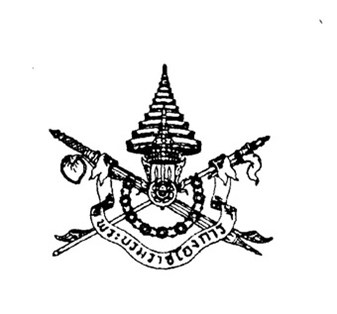 พระราชบัญญัติการส่งเสริมการอนุรักษ์พลังงานพ.ศ. ๒๕๓๕ภูมิพลอดุลยเดช ป.ร.ให้ไว้ ณ วันที่ ๒๓ มีนาคม พ.ศ. ๒๕๓๕เป็นปีที่ ๔๗ ในรัชกาลปัจจุบัน		พระบาทสมเด็จพระปรมินทรมหาภูมิพลอดุลยเดช มีพระบรมราชโองการโปรดเกล้าฯ 
ให้ประกาศว่า		โดยที่เป็นการสมควรมีกฎหมายว่าด้วยการส่งเสริมการอนุรักษ์พลังงาน		จึงทรงพระกรุณาโปรดเกล้า ฯ ให้ตราพระราชบัญญัติขึ้นไว้โดยคำแนะนำและยินยอมของสภานิติบัญญัติแห่งชาติ ทำหน้าที่รัฐสภา ดังต่อไปนี้		มาตรา ๑ พระราชบัญญัตินี้เรียกว่า “พระราชบัญญัติการส่งเสริมการอนุรักษ์พลังงาน พ.ศ. ๒๕๓๕”		มาตรา ๒ พระราชบัญญัตินี้ให้ใช้บังคับตั้งแต่วันถัดจากวันประกาศในราชกิจจานุเบกษาเป็นต้นไป		มาตรา ๓ ในพระราชบัญญัตินี้		“พลังงาน” หมายความว่า ความสามารถในการทำงานซึ่งมีอยู่ในตัวของสิ่งที่อาจให้งานได้ ได้แก่ พลังงานหมุนเวียน และพลังงานสิ้นเปลือง และให้หมายความรวมถึงสิ่งที่อาจให้งานได้ เช่น เชื้อเพลิง ความร้อนและไฟฟ้า เป็นต้น		“พลังงานหมุนเวียน” หมายความรวมถึง พลังงานที่ได้จากไม้ ฟืน แกลบ กากอ้อย ชีวมวล น้ำ แสงอาทิตย์ ความร้อนใต้พิภพ ลม และคลื่น เป็นต้น		“พลังงานสิ้นเปลือง” หมายความรวมถึง พลังงานที่ได้จากถ่านหิน หินน้ำมัน ทรายน้ำมัน น้ำมันดิบ น้ำมันเชื้อเพลิง ก๊าซธรรมชาติ และนิวเคลียร์ เป็นต้น		“เชื้อเพลิง” หมายความรวมถึง ถ่านหิน หินน้ำมัน ทรายน้ำมัน น้ำมันเชื้อเพลิง ก๊าซธรรมชาติ 
ก๊าซเชื้อเพลิง เชื้อเพลิงสังเคราะห์ ฟืน ไม้ แกลบกากอ้อย ขยะและสิ่งอื่น ตามที่คณะกรรมการนโยบายพลังงานแห่งชาติกำหนดโดยประกาศในราชกิจจานุเบกษา		“น้ำมันเชื้อเพลิง” หมายความว่า ก๊าซ น้ำมันเบนซิน น้ำมันเชื้อเพลิงสำหรับเครื่องบิน น้ำมันก๊าด น้ำมันดีเซล น้ำมันเตา น้ำมันอื่น ๆ ที่คล้ายกับน้ำมันที่ได้ออกชื่อมาแล้วและผลิตภัณฑ์ปิโตรเลียมอื่นตามที่คณะกรรมการนโยบายพลังงานแห่งชาติกำหนดโดยประกาศในราชกิจจานุเบกษา		“ก๊าซ” หมายความว่า ก๊าซปิโตรเลียมเหลวที่ใช้เป็นก๊าซหุงต้มหรือก๊าซไฮโดรคาร์บอนเหลว ซึ่งได้แก่ โปรเปน โปรปิลีน นอร์มัลบิวเทน ไอโซ-บิวเทน หรือบิวทีลีนส์ อย่างใดอย่างหนึ่งหรือหลายอย่างรวมกันเป็นส่วนใหญ่		“โรงกลั่น” หมายความว่า โรงกลั่นน้ำมันเชื้อเพลิง สถานที่ผลิตและจำหน่ายน้ำมันเชื้อเพลิง และหมายความรวมถึงโรงแยกก๊าซและโรงงานอุตสาหกรรมเคมีปิโตรเลียมและสารละลายด้วย		“คณะกรรมการนโยบายพลังงานแห่งชาติ” หมายความว่า คณะกรรมการนโยบายพลังงานแห่งชาติตามกฎหมายว่าด้วยคณะกรรมการนโยบายพลังงานแห่งชาติ		“อนุรักษ์พลังงาน” หมายความว่า ผลิตและใช้พลังงานอย่างมีประสิทธิภาพและประหยัด		“ตรวจสอบ” หมายความว่า สำรวจ ตรวจวัด และเก็บข้อมูล		“โรงงาน” หมายความว่า โรงงานตามกฎหมายว่าด้วยโรงงาน		“เจ้าของโรงงาน” หมายความรวมถึง ผู้รับผิดชอบในการบริหารโรงงานด้วย		“อาคาร” หมายความว่า อาคารตามกฎหมายว่าด้วยการควบคุมอาคาร		“เจ้าของอาคาร” หมายความรวมถึง บุคคลอื่นซึ่งครอบครองอาคารด้วย		“กองทุน” หมายความว่า กองทุนเพื่อส่งเสริมการอนุรักษ์พลังงาน		“คณะกรรมการกองทุน” หมายความว่า คณะกรรมการกองทุนเพื่อส่งเสริมการอนุรักษ์พลังงาน		“พนักงานเจ้าหน้าที่” หมายความว่า ผู้ซึ่งรัฐมนตรีแต่งตั้งให้ปฏิบัติการตามพระราชบัญญัตินี้		“อธิบดี” หมายความว่า อธิบดีกรมพัฒนาพลังงานทดแทนและอนุรักษ์พลังงาน *หรือผู้ซึ่งอธิบดีกรมพัฒนาพลังงานทดแทนและอนุรักษ์พลังงาน*มอบหมาย		“รัฐมนตรี” หมายความว่า รัฐมนตรีว่าการกระทรวงพลังงาน**		มาตรา ๔ เพื่อประโยชน์ในการส่งเสริมการอนุรักษ์พลังงานตามพระราชบัญญัตินี้ ให้คณะกรรมการนโยบายพลังงานแห่งชาติมีอำนาจหน้าที่ดังต่อไปนี้			(๑) เสนอนโยบาย เป้าหมาย หรือมาตรการเกี่ยวกับการอนุรักษ์พลังงานต่อคณะรัฐมนตรี			(๒) เสนอต่อคณะรัฐมนตรีในการออกพระราชกฤษฎีกาตามมาตรา ๘ และมาตรา ๑๘			(๓) ให้คำแนะนำในการออกกฎกระทรวงตามมาตรา ๙ มาตรา ๑๙ มาตรา ๒๑ 
และมาตรา ๒๓			(๔) กำหนดแนวทาง หลักเกณฑ์ เงื่อนไข และลำดับความสำคัญของการใช้จ่ายเงินกองทุนตาม มาตรา ๒๘ (๑)			(๕) กำหนดชนิดของน้ำมันเชื้อเพลิงที่ไม่ต้องส่งเงินเข้ากองทุนตามมาตรา ๒๘ (๕)			(๖) กำหนดอัตราการส่งเงินเข้ากองทุนสำหรับน้ำมันเชื้อเพลิงตามมาตรา ๓๕ มาตรา ๓๖ และมาตรา ๓๗			(๗) ให้ความเห็นชอบอัตราค่าธรรมเนียมพิเศษตามมาตรา ๔๓			(๘) กำหนดแนวทาง หลักเกณฑ์ และเงื่อนไขการให้การส่งเสริมและช่วยเหลือแก่โรงงาน อาคาร ผู้ผลิตหรือผู้จำหน่ายเครื่องจักรหรืออุปกรณ์ที่มีประสิทธิภาพสูง และผู้ผลิตหรือผู้จำหน่ายวัสดุเพื่อใช้ในการอนุรักษ์พลังงานตามมาตรา ๔๐			(๙) ปฏิบัติการอื่นใดตามที่กำหนดไว้ในพระราชบัญญัตินี้การกำหนดตาม (๕) และ (๖) 
ให้ประกาศในราชกิจจานุเบกษา		มาตรา ๕ หนังสือหรือคำสั่งที่มีถึงบุคคลใดเพื่อปฏิบัติการตามพระราชบัญญัตินี้ ให้เจ้าหน้าที่นำส่ง
ในระหว่างเวลาพระอาทิตย์ขึ้นและพระอาทิตย์ตก หรือในเวลาทำการของบุคคลนั้น หรือส่งโดยทางไปรษณีย์ลงทะเบียน		ในกรณีที่ไม่สามารถจะส่งตามวิธีดังกล่าวในวรรคหนึ่งด้วยเหตุใด ๆ ให้ส่งโดยวิธีปิดหนังสือหรือคำสั่งไว้ในที่ที่เห็นได้ง่าย ณ ที่อยู่ สำนักงาน หรือบ้านที่บุคคลนั้นมีชื่ออยู่ในทะเบียนบ้านตามกฎหมายว่าด้วยการทะเบียนราษฎรครั้งสุดท้าย หรือจะโฆษณาข้อความย่อในหนังสือพิมพ์ที่จำหน่ายเป็นปกติในท้องที่นั้นก็ได้		เมื่อได้ส่งตามวิธีดังกล่าวในวรรคสองและเวลาได้ล่วงพ้นไปเจ็ดวันแล้ว ให้ถือว่าบุคคลนั้นได้รับหนังสือหรือคำสั่งนั้นแล้ว		มาตรา ๖ ให้นายกรัฐมนตรี รัฐมนตรีว่าการกระทรวงพลังงาน รัฐมนตรีว่าการกระทรวงอุตสาหกรรม รัฐมนตรีว่าการกระทรวงการคลัง และรัฐมนตรีว่าการกระทรวงมหาดไทย รักษาการตามพระราชบัญญัตินี้ ทั้งนี้ ในส่วนที่เกี่ยวกับอำนาจหน้าที่ของตน		รัฐมนตรีว่าการกระทรวงพลังงาน มีอำนาจแต่งตั้งพนักงานเจ้าหน้าที่ กับออกกฎกระทรวงหรือประกาศ ตลอดจนมีอำนาจกำหนดกิจการอื่นเพื่อปฏิบัติตามพระราชบัญญัตินี้		กฎกระทรวงและประกาศนั้น เมื่อได้ประกาศในราชกิจจานุเบกษาแล้วให้ใช้บังคับได้หมวด ๑การอนุรักษ์พลังงานในโรงงาน__________		มาตรา ๗ การอนุรักษ์พลังงานในโรงงานได้แก่การดำเนินการอย่างใดอย่างหนึ่งดังต่อไปนี้		(๑) การปรับปรุงประสิทธิภาพของการเผาไหม้เชื้อเพลิง		(๒) การป้องกันการสูญเสียพลังงาน		(๓) การนำพลังงานที่เหลือจากการใช้แล้วกลับมาใช้ใหม่		(๔) การเปลี่ยนไปใช้พลังงานอีกประเภทหนึ่ง		(๕) การปรับปรุงการใช้ไฟฟ้าด้วยวิธีปรับปรุงตัวประกอบกำลังไฟฟ้าการลดความต้องการพลังไฟฟ้าสูงสุดในช่วงความต้องการใช้ไฟฟ้าสูงสุดของระบบการใช้อุปกรณ์ไฟฟ้าให้เหมาะสมกับภาระและวิธีการอื่น		(๖) การใช้เครื่องจักรหรืออุปกรณ์ที่มีประสิทธิภาพสูงตลอดจนระบบควบคุมการทำงานและวัสดุที่ช่วยในการอนุรักษ์พลังงาน		(๗) การอนุรักษ์พลังงานโดยวิธีอื่นตามที่กำหนดในกฎกระทรวง		มาตรา ๘ การกำหนดโรงงานประเภทใด ขนาด ปริมาณการใช้พลังงานหรือวิธีการใช้พลังงานอย่างใดให้เป็นโรงงานควบคุม ให้ตราเป็นพระราชกฤษฎีกา		พระราชกฤษฎีกาตามวรรคหนึ่งให้ใช้บังคับเมื่อพ้นกำหนดหนึ่งร้อยยี่สิบวันนับแต่วันประกาศใน
ราชกิจจานุเบกษา		เจ้าของโรงงานควบคุมแห่งใดใช้พลังงานต่ำกว่าขนาดหรือปริมาณที่กำหนดในพระราชกฤษฎีกาตามวรรคหนึ่งและจะใช้พลังงานในระดับดังกล่าวต่อไปเป็นเวลาติดต่อกันไม่น้อยกว่าหกเดือน เจ้าของโรงงานควบคุมแห่งนั้นอาจแจ้งรายละเอียดพร้อมด้วยเหตุผล และมีคำขอให้อธิบดีผ่อนผันการที่ต้องปฏิบัติตามพระราชบัญญัตินี้ตลอดเวลาดังกล่าวได้ ในกรณีที่มีคำขอดังกล่าว ให้อธิบดีพิจารณาผ่อนผันหรือไม่ผ่อนผันและมีหนังสือแจ้งผลให้เจ้าของโรงงานควบคุมทราบโดยเร็ว		มาตรา ๙ เพื่อประโยชน์ในการอนุรักษ์พลังงานในโรงงานควบคุม ให้รัฐมนตรีโดยคำแนะนำของคณะกรรมการนโยบายพลังงานแห่งชาติ มีอำนาจออกกฎกระทรวงในเรื่องดังต่อไปนี้		(๑) กำหนดมาตรฐาน หลักเกณฑ์ และวิธีการจัดการพลังงานให้เจ้าของโรงงานควบคุมต้องปฏิบัติ                	 (๒) กำหนดให้เจ้าของโรงงานควบคุมต้องจัดให้มีผู้รับผิดชอบด้านพลังงานประจำในโรงงานควบคุมแต่ละแห่ง ตลอดจนกำหนดคุณสมบัติและหน้าที่ของผู้รับผิดชอบด้านพลังงาน       		กฎกระทรวงตามวรรคหนึ่งจะกำหนดประเภท ชนิด หรือขนาดของโรงงานควบคุมใดให้ได้รับยกเว้นจากการต้องปฏิบัติในเรื่องหนึ่งเรื่องใดก็ได้ และกฎกระทรวงดังกล่าวจะกำหนดรายละเอียดทางด้านเทคนิค วิชาการ หรือเรื่องอื่นใดที่เป็นเรื่องที่เปลี่ยนแปลงรวดเร็วตามสภาพเศรษฐกิจและสังคมให้เป็นไปตามหลักเกณฑ์ที่รัฐมนตรีกำหนดโดยประกาศในราชกิจจานุเบกษาก็ได้		มาตรา ๑๐ ในกรณีที่มีเหตุอันสมควร อธิบดีมีอำนาจออกคำสั่งให้เจ้าของโรงงานควบคุมรายใดแจ้งข้อเท็จจริงเกี่ยวกับการใช้พลังงานเพื่อตรวจสอบให้การอนุรักษ์พลังงานเป็นไปตามมาตรฐานหลักเกณฑ์และวิธีการที่กำหนดในกฎกระทรวงที่ออกตามมาตรา ๙ และให้เจ้าของโรงงานควบคุมรายนั้นปฏิบัติตามภายในสามสิบวันนับแต่วันที่ได้รับคำสั่งนั้น		มาตรา ๑๑ 			มาตรา ๑๒ 		มาตรา ๑๓			มาตรา ๑๔			มาตรา ๑๕ 		มาตรา ๑๖หมวด ๒การอนุรักษ์พลังงานในอาคาร__________		มาตรา ๑๗ การอนุรักษ์พลังงานในอาคารได้แก่การดำเนินการอย่างใดอย่างหนึ่งดังต่อไปนี้		(๑) การลดความร้อนจากแสงอาทิตย์ที่เข้ามาในอาคาร		(๒) การปรับอากาศอย่างมีประสิทธิภาพ รวมทั้งการรักษาอุณหภูมิภายในอาคารให้อยู่ในระดับที่เหมาะสม		(๓)  การใช้วัสดุก่อสร้างอาคารที่จะช่วยอนุรักษ์พลังงาน ตลอดจน การแสดงคุณภาพของวัสดุก่อสร้างนั้น ๆ 		(๔) การใช้แสงสว่างในอาคารอย่างมีประสิทธิภาพ		(๕) การใช้และการติดตั้งเครื่องจักร อุปกรณ์ และวัสดุที่ก่อให้เกิดการอนุรักษ์พลังงานในอาคาร		(๖) การใช้ระบบควบคุมการทำงานของเครื่องจักรและอุปกรณ์		(๗) การอนุรักษ์พลังงานโดยวิธีอื่นตามที่กำหนดในกฎกระทรวง		มาตรา ๑๘ การกำหนดอาคารประเภทใด ขนาด ปริมาณการใช้พลังงานและวิธีการใช้พลังงานอย่างใดให้เป็นอาคารควบคุมให้ตราเป็นพระราชกฤษฎีกา		ให้นำมาตรา ๘ วรรคสองและวรรคสามมาใช้บังคับโดยอนุโลม		มาตรา ๑๙ เพื่อประโยชน์ในการอนุรักษ์พลังงานในอาคารที่จะทำการก่อสร้างหรือดัดแปลง 
ให้รัฐมนตรีโดยคำแนะนำของคณะกรรมการนโยบายพลังงานแห่งชาติ มีอำนาจออกกฎกระทรวงในเรื่องดังต่อไปนี้              	(๑) กำหนดประเภท หรือขนาดของอาคารที่จะทำการก่อสร้างหรือดัดแปลงที่จะต้องมีการออกแบบเพื่อการอนุรักษ์พลังงาน             	(๒) กำหนดมาตรฐาน หลักเกณฑ์ และวิธีการในการออกแบบอาคารตาม (๑) เพื่อการอนุรักษ์พลังงาน  		กฎกระทรวงตามวรรคหนึ่งจะกำหนดรายละเอียดทางด้านเทคนิค วิชาการ หรือเรื่องอื่นใดที่เป็นเรื่องที่เปลี่ยนแปลงรวดเร็วตามสภาพเศรษฐกิจและสังคม ให้เป็น ไปตามหลักเกณฑ์ที่รัฐมนตรีกำหนดโดยประกาศในราชกิจจานุเบกษาก็ได้		มาตรา ๒๐ ในการออกกฎกระทรวงตามมาตรา ๑๙ ถ้าคณะกรรมการควบคุมอาคารตามกฎหมาย
ว่าด้วยการควบคุมอาคารได้พิจารณาให้ความเห็นชอบที่จะนำมาใช้บังคับกับการควบคุมอาคารตามกฎหมายว่าด้วยการควบคุมอาคารด้วยแล้ว ให้ถือว่ากฎกระทรวงดังกล่าวมีผลเสมือนเป็นกฎ กระทรวงที่ออกตามมาตรา ๘ 
แห่งพระราชบัญญัติควบคุมอาคาร พ.ศ. ๒๕๒๒ และให้บรรดาผู้มีอำนาจหน้าที่ตามกฎหมายว่าด้วยการควบคุมอาคารมีอำนาจหน้าที่ควบคุมดูแลให้การก่อสร้างหรือดัดแปลงอาคารเป็นไปตามกฎกระทรวงดังกล่าว และในกรณีเช่นว่านี้ แม้ว่าอาคารที่เข้าลักษณะเป็นอาคารควบคุมจะอยู่ในท้องที่ที่ยังมิได้มีพระราชกฤษฎีกาใช้บังคับกฎหมายว่าด้วยการควบคุมอาคารก็ตาม ให้ถือว่าอยู่ในบังคับแห่งกฎหมายว่าด้วยการควบคุมอาคารด้วย ทั้งนี้ เฉพาะในขอบเขตที่เกี่ยวข้องเพื่อประโยชน์ในการปฏิบัติตามพระราชบัญญัตินี้		มาตรา ๒๑ เพื่อประโยชน์ในการอนุรักษ์พลังงานในอาคารควบคุม ให้รัฐมนตรีโดยคำแนะนำของคณะกรรมการนโยบายพลังงานแห่งชาติ มีอำนาจออกกฎกระทรวงในเรื่องดังต่อไปนี้		(๑) กำหนดมาตรฐาน หลักเกณฑ์ และวิธีการจัดการพลังงานให้เจ้าของอาคารควบคุมต้องปฏิบัติ		(๒) กำหนดให้เจ้าของอาคารควบคุมต้องจัดให้มีผู้รับผิดชอบด้านพลังงานประจำในอาคารควบคุมแต่ละแห่ง ตลอดจนกำหนดคุณสมบัติและหน้าที่ของผู้รับผิดชอบด้านพลังงาน		ให้นำมาตรา ๙ วรรคสองและมาตรา ๑๐ มาใช้บังคับโดยอนุโลม		มาตรา ๒๒ หมวด ๓การอนุรักษ์พลังงานในเครื่องจักร อุปกรณ์
และส่งเสริมการใช้วัสดุหรืออุปกรณ์เพื่อการอนุรักษ์พลังงาน__________		มาตรา ๒๓ เพื่อประโยชน์ในการอนุรักษ์พลังงานในเครื่องจักร หรืออุปกรณ์ รวมทั้งให้มีการส่งเสริมการใช้วัสดุหรืออุปกรณ์เพื่อการอนุรักษ์พลังงาน ให้รัฐมนตรีโดยคำแนะนำของคณะกรรมการนโยบายพลังงานแห่งชาติ มีอำนาจออกกฎกระทรวงในเรื่องดังต่อไปนี้(๑) กำหนดมาตรฐานด้านประสิทธิภาพการใช้พลังงานของเครื่องจักร หรืออุปกรณ์(๒) กำหนดเครื่องจักร หรืออุปกรณ์ตามประเภท ขนาด ปริมาณการใช้พลังงาน อัตราการเปลี่ยนแปลงพลังงาน และประสิทธิภาพการใช้พลังงานอย่างใด เป็นเครื่องจักร หรืออุปกรณ์ที่มีประสิทธิภาพสูง           	(๓) กำหนดวัสดุหรืออุปกรณ์เพื่อการอนุรักษ์พลังงานตามประเภท คุณภาพและมาตรฐานอย่างใด เป็นวัสดุหรืออุปกรณ์เพื่อการอนุรักษ์พลังงาน           	(๔) กำหนดให้ผู้ผลิตและผู้จำหน่ายเครื่องจักร หรืออุปกรณ์ ต้องแสดงค่าประสิทธิภาพการใช้พลังงาน   		ผู้ผลิตและผู้จำหน่ายเครื่องจักรหรืออุปกรณ์ หรือวัสดุหรืออุปกรณ์เพื่อการอนุรักษ์พลังงานที่มีประสิทธิภาพสูงตามวรรคหนึ่ง (๒) หรือ (๓) มีสิทธิขอรับการส่งเสริมและช่วยเหลือตามมาตรา ๔๐ ได้ 		กฎกระทรวงตามวรรคหนึ่งจะกำหนดรายละเอียดทางด้านเทคนิค วิชาการ หรือเรื่องอื่นใดที่เป็นเรื่องที่เปลี่ยนแปลงรวดเร็วตามสภาพเศรษฐกิจและสังคม ให้เป็นไปตามหลักเกณฑ์ที่รัฐมนตรีกำหนดโดยประกาศในราชกิจจานุเบกษาก็ได้		ถ้าคณะกรรมการมาตรฐานผลิตภัณฑ์อุตสาหกรรมตามกฎหมายว่าด้วยมาตรฐานผลิตภัณฑ์อุตสาหกรรมเห็นสมควรจะกำหนดให้มาตรฐานผลิตภัณฑ์อุตสาหกรรมหรือผลิตภัณฑ์อุตสาหกรรมใดต้องเป็นไปตามมาตรฐานด้านประสิทธิภาพการใช้พลังงานที่ได้กำหนดไว้ในกฎกระทรวงที่ออกตามมาตรานี้ ให้สำนักงานมาตรฐานผลิตภัณฑ์ อุตสาหกรรมดำเนินการตามกฎหมายว่าด้วยมาตรฐานผลิตภัณฑ์อุตสาหกรรมหมวด ๔กองทุนเพื่อส่งเสริมการอนุรักษ์พลังงาน__________		มาตรา ๒๔ ให้จัดตั้งกองทุนขึ้นกองทุนหนึ่งเรียกว่า “กองทุนเพื่อส่งเสริมการอนุรักษ์พลังงาน” ในกระทรวงพลังงาน เพื่อใช้เป็นทุนหมุนเวียนและใช้จ่ายช่วยเหลือหรืออุดหนุนการดำเนินงานเกี่ยวกับการอนุรักษ์พลังงาน โดยประกอบด้วยเงินและทรัพย์สินดังต่อไปนี้		(๑) เงินที่โอนจากกองทุนน้ำมันเชื้อเพลิงตามกฎหมายว่าด้วยการแก้ไขและป้องกันภาวะการขาดแคลนน้ำมันเชื้อเพลิงตามจำนวนที่นายกรัฐมนตรีกำหนด            	(๒) เงินที่ส่งตามมาตรา ๓๕ มาตรา ๓๖ และมาตรา ๓๗            	(๓) เงินค่าธรรมเนียมพิเศษที่จัดเก็บตามมาตรา ๔๒            	(๔) เงินอุดหนุนจากรัฐบาลเป็นคราว ๆ            	(๕) เงินหรือทรัพย์สินอื่นที่ได้รับจากภาคเอกชนทั้งภายในและภายนอกประเทศ รัฐบาลต่างประเทศหรือองค์การระหว่างประเทศ           		(๖) เงินจากดอกผลและประโยชน์ใด ๆ ที่เกิดจากกองทุนนี้ ให้กระทรวงพลังงานเก็บรักษาเงินและทรัพย์สินของกองทุนและดำเนินการเบิกจ่ายเงินกองทุนตามพระราชบัญญัตินี้		มาตรา ๒๔/๑ ให้โอนบรรดากิจการ ทรัพย์สิน สิทธิ หนี้สิน และเงินจากกองทุนเพื่อส่งเสริมการอนุรักษ์พลังงาน ในกระทรวงการคลัง ไปเป็นของกองทุนเพื่อส่งเสริมการอนุรักษ์พลังงานตามพระราชบัญญัตินี้		มาตรา ๒๕ เงินกองทุนให้ใช้เพื่อวัตถุประสงค์ดังต่อไปนี้		(๑) เป็นเงินหมุนเวียน เงินช่วยเหลือ หรือเงินอุดหนุนสำหรับการลงทุนและดำเนินงานในการอนุรักษ์พลังงานหรือการแก้ไขปัญหาสิ่งแวดล้อมจากการอนุรักษ์พลังงานของส่วนราชการหรือรัฐวิสาหกิจ		(๒) เป็นเงินหมุนเวียน เงินช่วยเหลือ หรือเงินอุดหนุนแก่เอกชนสำหรับการลงทุนและดำเนินงาน
ในการอนุรักษ์พลังงานหรือเพื่อการแก้ไขปัญหา สิ่งแวดล้อมจากการอนุรักษ์พลังงาน		(๓) เป็นเงินช่วยเหลือหรือเงินอุดหนุนให้แก่ส่วนราชการ รัฐวิสาหกิจสถาบันการศึกษา หรือองค์กรเอกชนในเรื่องดังต่อไปนี้			(ก) โครงการทางด้านการอนุรักษ์พลังงานหรือโครงการที่เกี่ยวกับการป้องกันและแก้ไขปัญหาสิ่งแวดล้อมจากการอนุรักษ์พลังงาน			(ข) การค้นคว้า วิจัย การศึกษาเกี่ยวกับการพัฒนา การส่งเสริมและการอนุรักษ์พลังงาน การป้องกันและแก้ไขปัญหาสิ่งแวดล้อมจากการอนุรักษ์พลังงานและเกี่ยวกับการกำหนดนโยบายและวางแผนพลังงาน			(ค) โครงการสาธิตหรือโครงการริเริ่มที่เกี่ยวกับการอนุรักษ์พลังงานหรือการป้องกันและแก้ไขปัญหาสิ่งแวดล้อมจากการอนุรักษ์พลังงาน			(ง) การศึกษา การฝึกอบรม และการประชุมเกี่ยวกับพลังงาน			(จ) การโฆษณา การเผยแพร่ข้อมูล และการประชาสัมพันธ์เกี่ยวกับการพัฒนา การส่งเสริมการอนุรักษ์พลังงาน และการป้องกันและแก้ไขปัญหาสิ่งแวดล้อมจากการอนุรักษ์พลังงาน		(๔) เป็นค่าใช้จ่ายในการบริหารงานการส่งเสริมการอนุรักษ์พลังงานเพื่อให้เป็นไปตามพระราชบัญญัตินี้		มาตรา ๒๖ องค์กรเอกชนที่มีสิทธิได้รับเงินช่วยเหลือหรือเงินอุดหนุนตามมาตรา ๒๕ (๓) ต้องมีฐานะเป็นนิติบุคคลตามกฎหมายไทยหรือกฎหมายต่างประเทศที่มีกิจกรรมเกี่ยวข้องโดยตรงกับการอนุรักษ์พลังงานหรือการป้องกันและแก้ไขปัญหาสิ่งแวดล้อมจากการอนุรักษ์พลังงาน และมิได้มีวัตถุประสงค์ในทางการเมืองหรือมุ่งค้าหากำไรจากการประกอบกิจกรรมดังกล่าว		มาตรา ๒๗ ให้มีคณะกรรมการกองทุนคณะหนึ่งประกอบด้วย รองนายกรัฐมนตรีคนหนึ่งที่นายกรัฐมนตรีมอบหมายเป็นประธานกรรมการ รัฐมนตรีว่าการกระทรวงพลังงาน* ปลัดกระทรวงการคลัง ปลัดกระทรวงพลังงาน* เลขาธิการคณะกรรมการพัฒนาการเศรษฐกิจและสังคมแห่งชาติ เลขาธิการสำนักงานมาตรฐานผลิตภัณฑ์อุตสาหกรรม อธิบดีกรมบัญชีกลาง อธิบดีกรมพัฒนาพลังงานทดแทนและอนุรักษ์พลังงาน* อธิบดีกรมโยธาธิการและผังเมือง* อธิบดีกรมโรงงานอุตสาหกรรม ประธานสภาอุตสาหกรรมแห่งประเทศไทย นายกสภาวิศวกร นายกสภาสถาปนิก และผู้ทรงคุณวุฒิไม่เกินเจ็ดคนซึ่งคณะรัฐมนตรีแต่งตั้งเป็นกรรมการ และผู้อำนวยการสำนักงานนโยบายและแผนพลังงาน เป็นกรรมการและเลขานุการ”		การแต่งตั้งกรรมการผู้ทรงคุณวุฒิตามวรรคหนึ่ง ให้พิจารณาจากบุคคลซึ่งมีความรู้ความเชี่ยวชาญมีผลงานและประสบการณ์ที่เกี่ยวกับเศรษฐศาสตร์การเงิน วิทยาการพลังงานและการส่งเสริมและรักษาคุณภาพสิ่งแวดล้อมด้วย		มาตรา ๒๘ ให้คณะกรรมการกองทุนมีอำนาจหน้าที่ดังต่อไปนี้		(๑) เสนอแนวทาง หลักเกณฑ์ เงื่อนไข และลำดับความสำคัญของการใช้จ่ายเงินกองทุนตามวัตถุประสงค์ที่กำหนดไว้ในมาตรา ๒๕ ต่อคณะกรรมการนโยบายพลังงานแห่งชาติ		(๒) พิจารณาจัดสรรเงินกองทุนเพื่อใช้ตามวัตถุประสงค์ที่กำหนดไว้ในมาตรา ๒๕ ทั้งนี้ ตามแนวทาง หลักเกณฑ์ เงื่อนไข และลำดับความสำคัญที่คณะกรรมการนโยบายพลังงานแห่งชาติกำหนดตามมาตรา ๔ (๔)		(๓) กำหนดระเบียบเกี่ยวกับหลักเกณฑ์และวิธีการขอจัดสรร ขอเงินช่วยเหลือ หรือขอเงินอุดหนุนจากกองทุน		(๔) เสนออัตราการส่งเงินเข้ากองทุนสำหรับน้ำมันเชื้อเพลิงต่อคณะกรรมการนโยบายพลังงานแห่งชาติ		(๕) เสนอชนิดของน้ำมันเชื้อเพลิงที่ได้รับยกเว้นไม่ต้องส่งเงินเข้ากองทุนต่อคณะกรรมการนโยบายพลังงานแห่งชาติ		(๖) กำหนดอัตราค่าธรรมเนียมพิเศษโดยความเห็นชอบของคณะกรรมการนโยบายพลังงานแห่งชาติ		(๗) ยกเว้นค่าธรรมเนียมพิเศษ		(๘) พิจารณาอนุมัติคำขอรับการส่งเสริมและช่วยเหลือตามมาตรา ๔๐ (๒) ตามแนวทาง หลักเกณฑ์		(๙) กำหนดระเบียบเกี่ยวกับหลักเกณฑ์และวิธีการขอรับการส่งเสริมและช่วยเหลือตามมาตรา ๔๑		(๑๐) ปฏิบัติการอื่นใดตามที่กำหนดไว้ในพระราชบัญญัตินี้การกำหนดตาม (๓) (๗) และ (๙) ให้ประกาศในราชกิจจานุเบกษา		มาตรา ๒๙ กรรมการผู้ทรงคุณวุฒิมีวาระอยู่ในตำแหน่งคราวละสามปีกรรมการผู้ทรงคุณวุฒิซึ่งพ้นจากตำแหน่งอาจได้รับแต่งตั้งอีกได้		มาตรา ๓๐ นอกจากการพ้นจากตำแหน่งตามวาระตามมาตรา ๒๙ กรรมการผู้ทรงคุณวุฒิพ้นจากตำแหน่งเมื่อ		(๑) ตาย		(๒) ลาออก		(๓) คณะรัฐมนตรีให้ออกเพราะบกพร่อง หรือไม่สุจริตต่อหน้าที่ หรือ หย่อนความสามารถ		(๔) เป็นบุคคลล้มละลาย		(๕) เป็นคนไร้ความสามารถหรือคนเสมือนไร้ความสามารถ		(๖) ได้รับโทษจำคุกโดยคำพิพากษาถึงที่สุดให้จำคุก เว้นแต่เป็นโทษสำหรับความผิดที่ได้กระทำโดยประมาทหรือความผิดลหุโทษ		มาตรา ๓๑ ในกรณีที่มีการแต่งตั้งกรรมการผู้ทรงคุณวุฒิในระหว่างที่กรรมการผู้ทรงคุณวุฒิซึ่งแต่งตั้ง ไว้แล้วยังมีวาระอยู่ในตำแหน่ง ไม่ว่าจะเป็นการแต่งตั้งเพิ่มขึ้นหรือแต่งตั้งซ่อม ให้ผู้ได้รับแต่งตั้งนั้นอยู่ในตำแหน่งเท่ากับวาระที่เหลืออยู่ของกรรมการผู้ทรงคุณวุฒิซึ่งแต่งตั้งไว้แล้วนั้น		มาตรา ๓๒ ในกรณีที่กรรมการผู้ทรงคุณวุฒิดำรงตำแหน่งครบตามวาระแล้วแต่ยังมิได้มีการแต่งตั้งกรรมการผู้ทรงคุณวุฒิขึ้นใหม่ ให้กรรมการผู้ทรงคุณวุฒิซึ่งพ้นจากตำแหน่งตามวาระปฏิบัติหน้าที่ไปพลางก่อน จนกว่าจะมีการแต่งตั้งกรรมการผู้ทรงคุณวุฒิขึ้นใหม่		มาตรา ๓๓ การประชุมคณะกรรมการต้องมีกรรมการมาประชุมไม่น้อยกว่ากึ่งหนึ่งของจำนวนกรรมการทั้งหมดจึงจะเป็นองค์ประชุม ถ้าประธานกรรมการไม่อยู่ในที่ประชุม ให้กรรมการซึ่งมาประชุมเลือกกรรมการคนหนึ่งเป็นประธานในที่ประชุม            	การวินิจฉัยชี้ขาดของที่ประชุมให้ถือเสียงข้างมาก กรรมการคนหนึ่งให้มีเสียงหนึ่งในการลงคะแนน ถ้าคะแนนเสียงเท่ากัน ให้ประธานในที่ประชุมออกเสียงเพิ่มขึ้นอีกเสียงหนึ่งเป็นเสียงชี้ขาด		มาตรา ๓๔ ให้คณะกรรมการกองทุนมีอำนาจแต่งตั้งคณะอนุกรรมการเพื่อพิจารณาหรือปฏิบัติการตามที่คณะกรรมการกองทุนมอบหมาย ตลอดจนเชิญบุคคลมาให้ข้อเท็จจริง คำอธิบาย คำแนะนำ หรือความเห็น เพื่อประโยชน์ในการปฏิบัติตามอำนาจหน้าที่ได้ตามความจำเป็น		ในการแต่งตั้งคณะอนุกรรมการเพื่อพิจารณาหรือปฏิบัติการตามมาตรา ๒๘ (๒) คณะกรรมการกองทุนอาจมอบอำนาจให้คณะอนุกรรมการมีอำนาจในการอนุมัติการขอเปลี่ยนแปลงการจัดสรรเงินกองทุนให้แก่กิจการ แผนงาน หรือโครงการได้เท่าที่ไม่เกินจากวงเงินที่คณะกรรมการกองทุนจัดสรรให้ ทั้งนี้ให้เป็นไปตามระเบียบที่คณะกรรมการกองทุนกำหนด		ให้คณะอนุกรรมการที่คณะกรรมการกองทุนแต่งตั้งขึ้นตามวรรคหนึ่งเชิญบุคคลมาให้ข้อเท็จจริง คำอธิบาย คำแนะนำ หรือความเห็น เพื่อประโยชน์ในการปฏิบัติตามอำนาจหน้าที่ได้ตามความจำเป็น และให้นำมาตรา ๓๓ มาใช้บังคับแก่การประชุมของคณะอนุกรรมการโดยอนุโลม		มาตรา ๓๔/๑ การรับเงิน การจ่ายเงิน การเก็บรักษาเงิน การจำหน่ายทรัพย์สินของกองทุนและการบัญชี ให้เป็นไปตามระเบียบที่คณะกรรมการกองทุนกำหนดโดยความเห็นชอบของกระทรวงการคลัง		มาตรา ๓๔/๒ ให้คณะกรรมการกองทุนจัดทำงบการเงินส่งสำนักงานการตรวจเงินแผ่นดินหรือบุคคลภายนอกซึ่งคณะกรรมการกองทุนแต่งตั้งโดยความเห็นชอบของสำนักงานการตรวจเงินแผ่นดินเป็นผู้สอบบัญชีของกองทุน และให้ทำการตรวจสอบและรับรองบัญชีและการเงินทุกประเภทของกองทุนภายในเก้าสิบวันนับแต่วันสิ้นปีงบประมาณทุกปี		ให้สำนักงานการตรวจเงินแผ่นดินหรือผู้สอบบัญชีตามวรรคหนึ่งจัดทำรายงานผลการสอบและรับรองบัญชีและการเงินของกองทุนเสนอต่อคณะกรรมการกองทุนภายในหนึ่งร้อยห้าสิบวันนับแต่วันสิ้นปีงบประมาณเพื่อเสนอต่อคณะกรรมการนโยบายพลังงานแห่งชาติและคณะรัฐมนตรีเพื่อทราบ		รายงานผลการสอบบัญชีและการเงินตามวรรคสอง ให้รัฐมนตรีเสนอต่อนายกรัฐมนตรีเพื่อนำเสนอต่อรัฐสภาเพื่อทราบและจัดให้มีการประกาศในราชกิจจานุเบกษา		มาตรา ๓๕ ให้ผู้ผลิตน้ำมันเชื้อเพลิง ณ โรงกลั่นและจำหน่ายเพื่อใช้ในราชอาณาจักรส่งเงินเข้ากองทุนตามปริมาณน้ำมันเชื้อเพลิงที่ผลิตและจำหน่ายเพื่อใช้ในราชอาณาจักรในอัตราที่คณะกรรมการนโยบายพลังงานแห่งชาติกำหนด		การส่งเงินเข้ากองทุนตามวรรคหนึ่ง ให้ส่งแก่กรมสรรพสามิตพร้อมกับการชำระภาษีสรรพสามิตสำหรับน้ำมันเชื้อเพลิง ถ้ามี ทั้งนี้ ตามระเบียบที่กรมสรรพสามิตกำหนด		มาตรา ๓๖ ให้ผู้นำเข้าน้ำมันเชื้อเพลิงเพื่อใช้ในราชอาณาจักรส่งเงินเข้ากองทุนตามปริมาณน้ำมันเชื้อเพลิงที่นำเข้ามาเพื่อใช้ในราชอาณาจักรในอัตราที่คณะกรรมการนโยบายพลังงานแห่งชาติกำหนด		การส่งเงินเข้ากองทุนตามวรรคหนึ่ง ให้ส่งแก่กรมศุลกากรพร้อมกับการชำระค่าภาษีอากรสำหรับน้ำมันเชื้อเพลิงนั้น ถ้ามี ทั้งนี้ ตามระเบียบที่กรมศุลกากรกำหนด		มาตรา ๓๗ ให้ผู้ซื้อหรือได้มาซึ่งก๊าซจากผู้รับสัมปทานตามกฎหมายว่าด้วยการปิโตรเลียมซึ่งเป็นผู้ผลิตได้จากการแยกก๊าซธรรมชาติ ส่งเงินเข้ากองทุนในอัตราที่คณะกรรมการนโยบายพลังงานแห่งชาติกำหนด		การส่งเงินเข้ากองทุนตามวรรคหนึ่ง ให้ส่งแก่กรมทรัพยากรธรณีพร้อมกับการชำระค่าภาคหลวงสำหรับก๊าซ ถ้ามี ทั้งนี้ ตามระเบียบที่กรมทรัพยากรธรณีกำหนด		มาตรา ๓๘ ในกรณีที่ผู้มีหน้าที่ส่งเงินเข้ากองทุนตามมาตรา ๓๕ มาตรา ๓๖ หรือมาตรา ๓๗ 
ไม่ส่งเงินเข้ากองทุนหรือส่งเงินเข้ากองทุนไม่ครบตามจำนวนที่ต้องส่งกองทุนภายในเวลาที่กำหนดแก่กรมสรรพสามิตสำหรับผู้ผลิตน้ำมันเชื้อเพลิง ณ โรงกลั่นและจำหน่ายเพื่อใช้ในราชอาณาจักร หรือกรมศุลกากรสำหรับผู้นำเข้าน้ำมันเชื้อเพลิง หรือกรมเชื้อเพลิงธรรมชาติ*สำหรับผู้ที่ซื้อหรือได้มาซึ่งก๊าซจากผู้รับสัมปทานตามกฎหมายว่าด้วยการปิโตรเลียมให้กรมสรรพสามิต หรือกรมศุลกากร หรือกรมเชื้อเพลิงธรรมชาติ* แล้วแต่กรณี ดำเนินคดีตามมาตรา ๕๘ โดยเร็ว เว้นแต่ในกรณีดังต่อไปนี้		(๑) ในกรณีที่ผู้นั้นเห็นเองว่าตนมีกรณีดังกล่าว ให้ผู้นั้นส่งเงินตามจำนวนที่ต้องส่งหรือตามจำนวนที่ขาด พร้อมทั้งเงินเพิ่มในอัตราร้อยละสามต่อเดือนของจำนวนเงินดังกล่าวนับแต่วันที่ครบกำหนดส่งเงินเข้ากองทุนจนกว่าจะครบแก่กรมสรรพสามิต กรมศุลกากรหรือกรมเชื้อเพลิงธรรมชาติ* แล้วแต่กรณี		(๒) ในกรณีที่กรมสรรพสามิต กรมศุลกากร หรือกรมเชื้อเพลิงธรรมชาติ* แล้วแต่กรณี ตรวจพบว่ามีกรณีดังกล่าว และแจ้งเป็นหนังสือให้ผู้มีหน้าที่ส่งเงินเข้ากองทุนส่งเงินเข้ากองทุนภายในระยะเวลาที่กำหนดและผู้นั้นได้ส่งเงินตามจำนวนที่ต้องส่งหรือตามจำนวนที่ขาด พร้อมทั้งเงินเพิ่มในอัตราร้อยละหกต่อเดือนของจำนวนเงินดังกล่าวนับแต่วันที่ครบกำหนดส่งเงินเข้ากองทุนจนกว่าจะครบแก่กรมสรรพสามิต กรมศุลกากร หรือกรมเชื้อเพลิงธรรมชาติ* แล้วแต่กรณี ภายในระยะเวลาที่กำหนด		เมื่อผู้มีหน้าที่ส่งเงินเข้ากองทุนได้ดำเนินการตามที่กำหนดไว้ใน (๑) หรือ (๒) ผู้นั้นไม่มีความผิด		ให้ถือว่าเงินเพิ่มเป็นเงินที่ต้องส่งเข้ากองทุนด้วย และในการคำนวณระยะเวลาเพื่อการคำนวณเงินเพิ่มตาม (๑) หรือ (๒) นั้น หากมีเศษของเดือนให้นับเป็นหนึ่งเดือน		มาตรา ๓๙ เงินที่ส่งเข้ากองทุนตามมาตรา ๓๕ มาตรา ๓๖ และมาตรา ๓๗ ให้ถือว่าเป็นรายจ่ายตามประมวลรัษฎากรหมวด ๕มาตรการส่งเสริมและช่วยเหลือ__________		มาตรา ๔๐ โรงงานควบคุมหรืออาคารควบคุมที่จะต้องจัดให้มีการอนุรักษ์พลังงาน รวมทั้งมีเครื่องจักร อุปกรณ์ เครื่องมือ เครื่องใช้ และวัสดุที่จำเป็นเพื่อการนั้น ๆ หรือผู้ผลิตหรือผู้จำหน่ายเครื่องจักรหรืออุปกรณ์ที่มีประสิทธิภาพสูงหรือวัสดุเพื่อใช้ในการอนุรักษ์พลังงาน มีสิทธิขอรับการส่งเสริมและช่วยเหลือได้ดังต่อไปนี้		(๑) ขอรับยกเว้นค่าธรรมเนียมพิเศษตามพระราชบัญญัตินี้		(๒) ขอรับเงินช่วยเหลือหรือเงินอุดหนุนจากกองทุนตามมาตรา ๒๕		เจ้าของโรงงานหรืออาคาร ส่วนราชการ หรือรัฐวิสาหกิจที่ไม่มีหน้าที่ต้องจัดให้มีการอนุรักษ์พลังงานตามวรรคหนึ่ง แต่ประสงค์ที่จะจัดให้มีเครื่องจักร อุปกรณ์ เครื่องมือ เครื่องใช้หรือระบบควบคุมการทำงานของตนเองเพื่อทำการอนุรักษ์พลังงานให้มีสิทธิขอรับการส่งเสริมและช่วยเหลือตามวรรคหนึ่งได้		มาตรา ๔๑ คำขอรับการส่งเสริมและช่วยเหลือตามมาตรา 40ให้ยื่นต่อคณะกรรมการกองทุนตามระเบียบที่คณะกรรมการกองทุนกำหนด		ในการพิจารณาอนุมัติตามวรรคหนึ่ง คณะกรรมการกองทุนอาจจ้างบุคคลหรือสถาบันใดซึ่งเป็นผู้ชำนาญการหรือเชี่ยวชาญทำการศึกษาและรายงานหรือให้ความเห็นเพื่อประกอบการพิจารณาได้		ให้คณะกรรมการกองทุนพิจารณาอนุมัติคำขอรับการส่งเสริมและช่วยเหลือตามแนวทาง หลักเกณฑ์และเงื่อนไขที่คณะกรรมการนโยบายพลังงานแห่งชาติกำหนดตามมาตรา ๔ (๘) และแจ้งให้ส่วนราชการที่เกี่ยวข้องปฏิบัติตามมติของคณะกรรมการกองทุนในการส่งเสริมหรือให้ความช่วยเหลือแก่ผู้ได้รับการส่งเสริมและช่วยเหลือต่อไป		ให้กรมพัฒนาและส่งเสริมพลังงานมีหน้าที่ติดตามให้ผู้ได้รับการส่งเสริมและช่วยเหลือปฏิบัติการให้เป็นไปตามวรรคสาม และรายงานให้คณะกรรมการกองทุนทราบหมวด ๖ค่าธรรมเนียมพิเศษ__________		มาตรา ๔๒ เมื่อพ้นกำหนดสามปีนับแต่วันที่กฎกระทรวงที่ออกตามมาตรา ๙ (๑) หรือมาตรา ๒๑ (๑) ใช้บังคับ ในกรณีที่เป็นโรงงานควบคุมหรืออาคารควบคุมก่อนหรือในวันที่กฎกระทรวงดังกล่าวใช้บังคับ หรือนับแต่วันที่เป็นโรงงานควบคุมหรืออาคารควบคุมในกรณีเป็นโรงงานควบคุมหรืออาคารควบคุมหลังวันที่กฎกระทรวงดังกล่าวใช้บังคับ ถ้าเจ้าของโรงงานควบคุม หรือเจ้าของอาคารควบคุมผู้ใดไม่ปฏิบัติตามกฎกระทรวงดังกล่าว ต้องชำระค่าธรรมเนียมพิเศษการใช้ไฟฟ้าตามหมวดนี้”		ค่าธรรมเนียมพิเศษการใช้ไฟฟ้าตามวรรคหนึ่งจะเรียกเก็บจากโรงงานควบคุมหรืออาคารควบคุมตามปริมาณไฟฟ้าที่ซื้อหรือได้มาจากการไฟฟ้าฝ่ายผลิตแห่งประเทศไทย การไฟฟ้านครหลวง หรือการไฟฟ้าส่วนภูมิภาค โดยให้ถือว่ามีผลบังคับเช่นเดียวกับการเรียกเก็บค่าไฟฟ้าตามกฎหมายว่าด้วยการไฟฟ้าฝ่ายผลิตแห่งประเทศไทย กฎหมายว่าด้วยการไฟฟ้านครหลวง หรือกฎหมายว่าด้วยการไฟฟ้าส่วนภูมิภาคแล้วแต่กรณี		มาตรา ๔๓ ให้คณะกรรมการกองทุนโดยความเห็นชอบของคณะกรรมการนโยบายพลังงานแห่งชาติกำหนดอัตราค่าธรรมเนียมพิเศษการใช้ไฟฟ้า           	ในการกำหนดอัตราค่าธรรมเนียมพิเศษการใช้ไฟฟ้าตามวรรคหนึ่ง ให้คำนึงถึงความแตกต่างระหว่างอัตราค่าไฟฟ้าที่โรงงานควบคุมหรืออาคารควบคุมชำระให้แก่การไฟฟ้าฝ่ายผลิตแห่งประเทศไทย การไฟฟ้านครหลวง หรือการไฟฟ้าส่วนภูมิภาคกับต้นทุนรวมในการผลิตและจ่ายไฟฟ้าจำนวนดังกล่าวให้แก่โรงงานควบคุมหรืออาคารควบคุม            	ต้นทุนรวมตามวรรคสองหมายความว่า ค่าลงทุนในระบบผลิตและระบบจ่ายไฟฟ้า ค่าใช้จ่ายในการจัดหาเชื้อเพลิงในการผลิตไฟฟ้า ค่าใช้จ่ายในการบำรุงรักษา ค่าใช้จ่ายในการบริหาร ความสูญเสียในระบบไฟฟ้า และค่าใช้จ่ายอื่น ๆ ในการประกอบกิจการไฟฟ้าและให้รวมถึงผลกระทบต่อสภาวะแวดล้อมหรือประชาชนอันเกิดจากการผลิตและจ่ายไฟฟ้านั้นที่ไม่เป็นภาระโดยตรงของการไฟฟ้าฝ่ายผลิตแห่งประเทศไทย การไฟฟ้านครหลวงหรือการไฟฟ้าส่วนภูมิภาคด้วย		มาตรา ๔๔ เมื่อมีกรณีที่ต้องดำเนินการเรียกเก็บค่าธรรมเนียมพิเศษ การใช้ไฟฟ้าตามมาตรา ๔๒ 
ให้อธิบดีมีหนังสือแจ้งให้เจ้าของโรงงานควบคุมหรือเจ้าของอาคารควบคุมที่จะต้องชำระค่าธรรมเนียมพิเศษการใช้ไฟฟ้าทราบ และให้ภาระการชำระค่าธรรมเนียมพิเศษการใช้ไฟฟ้าเริ่มมีผลตั้งแต่วันที่หนึ่งของเดือนถัดไปนับแต่วันที่ได้รับแจ้งจากอธิบดี           	ให้การไฟฟ้าฝ่ายผลิตแห่งประเทศไทย การไฟฟ้านครหลวง หรือการไฟฟ้าส่วนภูมิภาค เป็นผู้จัดเก็บค่าธรรมเนียมพิเศษการใช้ไฟฟ้าจากโรงงานควบคุมหรืออาคารควบคุมที่ซื้อหรือได้ไปจากตน พร้อมกับการจัดเก็บค่าไฟฟ้าปกติประจำเดือน และนำส่งกองทุนภายในสามสิบวันนับแต่วันที่ได้รับค่าธรรมเนียมพิเศษการใช้ไฟฟ้า		มาตรา ๔๕ ในระหว่างที่โรงงานควบคุมหรืออาคารควบคุมต้องชำระค่าธรรมเนียมพิเศษการใช้ไฟฟ้าตามหมวดนี้ ให้คณะกรรมการกองทุนพิจารณาระงับสิทธิการขอรับการส่งเสริมและช่วยเหลือแก่โรงงานควบคุม 
หรืออาคารควบคุมนั้นเป็นการชั่วคราวได้ หรือให้ระงับ หรือลดการให้การส่งเสริมหรือช่วยเหลือเป็นการชั่วคราวในกรณีที่โรงงานควบคุมหรืออาคารควบคุมดังกล่าวได้รับการส่งเสริมและช่วยเหลืออยู่แล้วได้ตามที่เห็นสมควร		มาตรา ๔๖ เมื่อโรงงานควบคุมหรืออาคารควบคุมที่ต้องชำระค่าธรรมเนียมพิเศษการใช้ไฟฟ้าได้ปฏิบัติตามกฎกระทรวงที่ออกตามมาตรา ๙ (๑) หรือมาตรา ๒๑ (๑) แล้วให้แจ้งให้อธิบดีทราบ		ให้อธิบดีดำเนินการตรวจสอบให้แล้วเสร็จภายในสามสิบวันนับตั้งแต่วันที่ได้รับแจ้งว่าโรงงานควบคุมหรืออาคารควบคุมดังกล่าวได้ปฏิบัติตามกฎกระทรวงที่ออกตามมาตรา ๙ (๑) หรือมาตรา ๒๑ (๑) หรือไม่ ในกรณีที่ได้มีการปฏิบัติตามกฎกระทรวงดังกล่าวแล้ว ให้อธิบดีมีคำสั่งยุติการเก็บค่าธรรมเนียมพิเศษการใช้ไฟฟ้าและมีหนังสือแจ้งให้โรงงานควบคุมหรืออาคารควบคุมทราบ		คำสั่งยุติการเก็บค่าธรรมเนียมพิเศษการใช้ไฟฟ้าตามวรรคสอง ให้มีผลใช้บังคับตั้งแต่วันที่หนึ่งของเดือนถัดไปหมวด ๗พนักงานเจ้าหน้าที่__________		มาตรา ๔๗ เพื่อปฏิบัติการให้เป็นไปตามพระราชบัญญัตินี้ ให้พนักงานเจ้าหน้าที่มีอำนาจดังต่อไปนี้		(๑) มีหนังสือเรียกเจ้าของโรงงานควบคุมหรืออาคารควบคุมมาให้ถ้อยคำหรือแจ้งข้อเท็จจริง หรือทำคำชี้แจงเป็นหนังสือ หรือให้ส่งเอกสารหลักฐานใด ๆ เพื่อตรวจสอบหรือเพื่อประกอบการพิจารณา		(๒) เข้าไปในโรงงานควบคุมหรืออาคารควบคุมในระหว่างเวลาพระอาทิตย์ขึ้นถึงพระอาทิตย์ตกหรือในเวลาทำการของสถานที่นั้นเพื่อตรวจสอบหรือดำเนินการให้เป็นไปตามพระราชบัญญัตินี้ ในการนี้ ให้มีอำนาจสอบถามข้อเท็จจริงหรือตรวจสอบเอกสารบันทึกสภาพโรงงาน อาคาร เครื่องจักรและอุปกรณ์ และสิ่งที่เกี่ยวข้องกับการอนุรักษ์พลังงานในโรงงานและอาคารรวมตลอดถึงการปฏิบัติงานของบุคคลใด ๆ ในสถานที่นั้น และให้มีอำนาจตรวจสอบเครื่องจักรและอุปกรณ์ หรือนำวัสดุปริมาณพอสมควรเท่าที่เป็นไปได้ไปเป็นตัวอย่างเพื่อการตรวจสอบได้		(๓) ตรวจสอบและรับรองการจัดการพลังงาน การใช้พลังงานในเครื่องจักรหรืออุปกรณ์และคุณภาพวัสดุหรืออุปกรณ์เพื่อการอนุรักษ์พลังงาน ให้เป็นไปตามพระราชบัญญัตินี้		มาตรา ๔๘ ในการปฏิบัติหน้าที่ของพนักงานเจ้าหน้าที่ตามมาตรา ๔๗ (๒) ให้เจ้าของโรงงานควบคุมหรือเจ้าของอาคารควบคุม ตลอดจนบุคคลซึ่งเกี่ยวข้องหรืออยู่ในสถานที่นั้นอำนวยความสะดวกตามสมควร		มาตรา ๔๘/๑ ในกรณีที่จะต้องมีการตรวจสอบและรับรองการจัดการพลังงานการใช้พลังงานในเครื่องจักรหรืออุปกรณ์ และคุณภาพวัสดุหรืออุปกรณ์เพื่อการอนุรักษ์พลังงานตามมาตรา ๔๗ (๓) อธิบดีอาจอนุญาตให้บุคคลหรือนิติบุคคลเป็นผู้ดำเนินการแทนพนักงานเจ้าหน้าที่ได้		การกำหนดคุณสมบัติ การขอรับใบอนุญาต การอนุญาต และการต่ออายุใบอนุญาตของบุคคลหรือนิติบุคคลตามวรรคหนึ่ง ให้เป็นไปตามหลักเกณฑ์ วิธีการ และเงื่อนไขที่กำหนดในกฎกระทรวง		มาตรา ๔๘/๒ ผู้รับใบอนุญาตตามมาตรา ๔๘/๑ ผู้ใดรายงานผลการตรวจสอบและรับรองตามมาตรา ๔๗ (๓) อันเป็นเท็จ หรือไม่ตรงตามความเป็นจริงและศาลได้มีคำพิพากษาถึงที่สุดให้ลงโทษตามมาตรา ๕๖ แห่งพระราชบัญญัตินี้แล้ว ให้อธิบดีสั่งเพิกถอนใบอนุญาต		มาตรา ๔๘/๓ กรณีที่ผู้รับอนุญาตตามมาตรา ๔๘/๑ ถูกฟ้องต่อศาลว่าได้กระทำความผิดตามมาตรา ๕๖ แห่งพระราชบัญญัตินี้ ให้อธิบดีมีอำนาจสั่งพักใช้ใบอนุญาตไว้รอคำพิพากษาถึงที่สุดก็ได้		ห้ามมิให้ผู้รับอนุญาตที่ถูกสั่งพักใช้ใบอนุญาตประกอบกิจการตามใบอนุญาตนั้น		มาตรา ๔๘/๔ ผู้รับใบอนุญาตซึ่งถูกพักใช้ใบอนุญาต มีสิทธิอุทธรณ์ต่อรัฐมนตรีภายในสามสิบวันนับแต่วันที่ได้รับทราบคำสั่ง		คำสั่งของรัฐมนตรีให้เป็นที่สุด		การอุทธรณ์คำสั่งรัฐมนตรีตามวรรคหนึ่งไม่เป็นเหตุให้ทุเลาการบังคับตามคำสั่งพักใช้ใบอนุญาต		มาตรา ๔๙ ในการปฏิบัติหน้าที่ พนักงานเจ้าหน้าที่ต้องแสดงบัตรประจำตัวแก่บุคคลซึ่งเกี่ยวข้อง                	บัตรประจำตัวพนักงานเจ้าหน้าที่ให้เป็นไปตามแบบที่กำหนดในกฎกระทรวงหมวด ๘การอุทธรณ์ __________		มาตรา ๕๐ ผู้ได้รับหนังสือแจ้งผลตามมาตรา ๘ วรรคสามผู้ใดไม่เห็นด้วยกับหนังสือแจ้งดังกล่าว 
ให้อุทธรณ์ต่อรัฐมนตรีภายในสามสิบวันนับแต่วันที่ได้รับแจ้ง		ในกรณีเช่นว่านี้ ให้กรมพัฒนาพลังงานทดแทนและอนุรักษ์พลังงาน*รอการดำเนินการไว้ก่อนจนกว่าจะมีคำวินิจฉัยของรัฐมนตรีและแจ้งคำวินิจฉัยให้ผู้ยื่นคำร้องทราบแล้ว		มาตรา ๕๑ ผู้ได้รับหนังสือแจ้งตามมาตรา ๔๔ วรรคหนึ่ง ผู้ใดไม่เห็นด้วยกับหนังสือแจ้งให้อุทธรณ์ต่อรัฐมนตรีภายในสามสิบวันนับแต่วันที่ได้รับแจ้ง             	การอุทธรณ์ไม่เป็นเหตุทุเลาการบังคับตามกฎหมาย เว้นแต่รัฐมนตรีจะเห็นสมควรให้มีการทุเลาการบังคับตามกฎหมายนั้นไว้ชั่วคราว		มาตรา ๕๒ การพิจารณาอุทธรณ์ตามมาตรา ๕๐ และมาตรา ๕๑ ให้รัฐมนตรีพิจารณาโดยเร็ว            	คำวินิจฉัยของรัฐมนตรีให้เป็นที่สุดหมวด ๙บทกำหนดโทษ__________            	มาตรา ๕๓ เจ้าของโรงงานควบคุมแห่งใดแจ้งรายละเอียดหรือเหตุผลตามมาตรา ๘ วรรคสาม 
อันเป็นเท็จ ต้องระวางโทษจำคุกไม่เกินสามเดือน หรือปรับไม่เกินหนึ่งแสนห้าหมื่นบาท หรือทั้งจำทั้งปรับ 		มาตรา ๕๔ เจ้าของโรงงานควบคุมผู้ใดไม่ปฏิบัติตามคำสั่งของอธิบดีที่สั่งตามมาตรา ๑๐ หรือเจ้าของอาคารควบคุมผู้ใดไม่ปฏิบัติตามคำสั่งของอธิบดีที่สั่งตามมาตรา ๑๐ ซึ่งได้นำมาใช้บังคับโดยอนุโลมตาม
มาตรา ๒๑ ต้องระวางโทษปรับไม่เกินห้าหมื่นบาท		มาตรา ๕๕ เจ้าของโรงงานควบคุม เจ้าของอาคารควบคุม หรือผู้รับผิดชอบด้านพลังงานผู้ใด
ไม่ปฏิบัติตามกฎกระทรวงที่ออกตามความในมาตรา ๙ หรือมาตรา ๒๑ ต้องระวางโทษปรับไม่เกินสองแสนบาท		มาตรา ๕๖ ผู้รับใบอนุญาตตรวจสอบและรับรองการจัดการพลังงาน การใช้พลังงานในเครื่องจักรหรืออุปกรณ์ และคุณภาพวัสดุหรืออุปกรณ์เพื่อการอนุรักษ์พลังงานตามมาตรา ๔๘/๑ ผู้ใดรายงานผลการตรวจสอบและรับรองตามมาตรา ๔๗ (๓) อันเป็นเท็จหรือไม่ตรงตามความเป็นจริง ต้องระวางโทษจำคุกไม่เกินสามเดือน 
หรือปรับไม่เกินสองแสนบาทหรือทั้งจำทั้งปรับ		มาตรา ๕๗ 		มาตรา ๕๘ ผู้ใดไม่ส่งเงินเข้ากองทุนหรือส่งเงินเข้ากองทุนไม่ครบตามจำนวนที่ต้องส่งตามมาตรา ๓๕ มาตรา ๓๖ หรือมาตรา ๓๗ ต้องระวางโทษจำคุก ตั้งแต่สามเดือนถึงสองปี หรือปรับตั้งแต่หนึ่งแสนบาทถึง
สิบล้านบาท หรือทั้งจำทั้งปรับ		มาตรา ๕๙ ผู้ใดขัดขวางหรือไม่อำนวยความสะดวกแก่พนักงานเจ้าหน้าที่ซึ่งปฏิบัติหน้าที่ตามมาตรา ๔๗ (๒) ต้องระวางโทษปรับไม่เกินห้าพันบาท		มาตรา ๖๐ ในกรณีที่ผู้กระทำความผิดซึ่งต้องรับโทษตามพระราชบัญญัตินี้เป็นนิติบุคคล กรรมการ หรือผู้จัดการของนิติบุคคลนั้น หรือบุคคลใดซึ่งรับผิดชอบในการดำเนินงานของนิติบุคคลนั้น ต้องระวางโทษตามที่บัญญัติไว้สำหรับความผิดนั้น ๆ ด้วย เว้นแต่จะพิสูจน์ได้ว่าตนมิได้มีส่วนในการกระทำความผิดนั้น		มาตรา ๖๑ บรรดาความผิดตามพระราชบัญญัตินี้ ให้คณะกรรมการเปรียบเทียบคดีที่รัฐมนตรีแต่งตั้งจากเจ้าหน้าที่ของรัฐซึ่งเป็นผู้ทรงคุณวุฒิในทางกฎหมายสามคนมีอำนาจเปรียบเทียบได้ และเมื่อผู้กระทำความผิดได้ชำระค่าปรับตามจำนวนที่ได้เปรียบเทียบภายในระยะเวลาที่คณะกรรมการเปรียบเทียบคดีกำหนดแล้ว 
ให้ถือว่าคดีเลิกกันตามประมวลกฎหมายวิธีพิจารณาความอาญา		ในการสอบสวนถ้าพนักงานสอบสวนพบว่าบุคคลใดกระทำความผิดตามพระราชบัญญัตินี้ และบุคคลนั้นยินยอมให้เปรียบเทียบ ให้พนักงานสอบสวนส่งเรื่องให้คณะกรรมการเปรียบเทียบคดีตามวรรคหนึ่งภายในเจ็ดวันนับแต่วันที่ผู้นั้นแสดงความยินยอมให้เปรียบเทียบผู้รับสนองพระบรมราชโองการ      อานันท์  ปันยารชุน         นายกรัฐมนตรี
หมายเหตุ :- เหตุผลในการประกาศใช้พระราชบัญญัติฉบับนี้ คือ เนื่องจากความต้องการใช้พลังงานเพื่อตอบสนองการเจริญเติบโตทางเศรษฐกิจและสังคมของประเทศได้เพิ่มขึ้นในอัตราที่สูง อันเป็นภาระแก่ประเทศในการลงทุนเพื่อจัดหาพลังงานทั้งในและนอกประเทศไว้ใช้ตามความต้องการที่เพิ่มขึ้นดังกล่าวและปัจจุบัน  การดำเนินการอนุรักษ์พลังงานเพื่อให้มีการผลิตและการใช้พลังงานอย่างประหยัดและมีประสิทธิภาพ ตลอดจนก่อให้เกิดการผลิตเครื่องจักรและอุปกรณ์ที่มีประสิทธิภาพและวัสดุที่ใช้ในการอนุรักษ์พลังงานขึ้นภายในประเทศ นั้น ยังไม่สามารถเร่งรัดดำเนินงานให้บรรลุเป้าหมายได้ สมควรกำหนดมาตรการในการกำกับ ดูแล ส่งเสริม และช่วยเหลือเกี่ยวกับการใช้พลังงาน โดยมีการกำหนดนโยบายอนุรักษ์พลังงาน เป้าหมายและแผนอนุรักษ์พลังงาน การตรวจสอบและวิเคราะห์การอนุรักษ์พลังงาน วิธีปฏิบัติในการอนุรักษ์พลังงาน การกำหนดระดับการใช้พลังงานในเครื่องจักรและอุปกรณ์ การจัดตั้งกองทุนเพื่อพัฒนาและอนุรักษ์พลังงานเพื่อให้การอุดหนุนช่วยเหลือในการอนุรักษ์พลังงาน การป้องกันและแก้ไขปัญหาสิ่งแวดล้อมจากการใช้พลังงาน ตลอดจนการค้นคว้าวิจัยเกี่ยวกับพลังงาน และกำหนดมาตรการเพื่อส่งเสริมให้มีการอนุรักษ์พลังงานหรือผลิตเครื่องจักรอุปกรณ์ที่มีประสิทธิภาพสูงหรือวัสดุเพื่อใช้ในการอนุรักษ์พลังงานจึงจำเป็นต้องตราพระราชบัญญัตินี้*พระราชกฤษฎีกาพระราชกฤษฎีกาแก้ไขบทบัญญัติให้สอดคล้องกับการโอนอำนาจหน้าที่ของส่วนราชการให้เป็นไปตามพระราชบัญญัติปรับปรุงกระทรวง ทบวง กรม พ.ศ.2545 พ.ศ. 2545                     มาตรา ๓๓ ในพระราชบัญญัติการส่งเสริมการอนุรักษ์พลังงาน พ.ศ. 2535 ให้แก้ไขคำว่า “กระทรวงวิทยาศาสตร์ เทคโนโลยีและการพลังงาน” เป็น “กระทรวงพลังงาน” คำว่า “รัฐมนตรีว่าการกระทรวงวิทยาศาสตร์ เทคโนโลยีและการพลังงาน” เป็น “รัฐมนตรีว่าการกระทรวงพลังงาน” คำว่า “ปลัดกระทรวงวิทยาศาสตร์ เทคโนโลยีและพลังงาน” เป็น “ปลัดกระทรวงพลังงาน” คำว่า “อธิบดีกรมพัฒนาและส่งเสริมพลังงาน” เป็น “อธิบดีกรมพัฒนาพลังงานทดแทนและอนุรักษ์พลังงาน” คำว่า “อธิบดีกรมโยธาธิการ” เป็น “อธิบดีกรมโยธาธิการและผังเมือง” คำว่า “เลขาธิการคณะกรรมการนโยบายพลังงานแห่งชาติ” เป็น “ผู้อำนวยการสำนักงานนโยบายและแผนพลังงาน” และคำว่า “กรมทรัพยากรธรณี” เป็น “กรมเชื้อเพลิงธรรมชาติ”หมายเหตุ :- เหตุผลในการประกาศใช้พระราชกฤษฎีกาฉบับนี้ คือ โดยที่มาตรา 14 และมาตรา 140 แห่งพระราชกฤษฎีกาโอนกิจการบริหารและอำนาจหน้าที่ของส่วนราชการให้เป็นไปตามพระราชบัญญัติปรับปรุงกระทรวง ทบวง กรม พ.ศ. 2545 พ.ศ. 2545 บัญญัติให้โอนกิจการบริหารและอำนาจหน้าที่ของสำนักรัฐวิสาหกิจและหลักทรัพย์ของรัฐ กรมบัญชีกลาง กระทรวงการคลัง ไปเป็นของสำนักงานคณะกรรมการนโยบายรัฐวิสาหกิจ กระทรวงการคลัง และโอนกิจการบริหารและอำนาจหน้าที่ของกองอาชีวอนามัย กรมอนามัย กระทรวงสาธารณสุข ไปเป็นของกรมควบคุมโรค กระทรวงสาธารณสุขแต่เนื่องจากพระราชกฤษฎีกาแก้ไขบทบัญญัติให้สอดคล้องกับการโอนอำนาจหน้าที่ของส่วนราชการให้เป็นไปตามพระราชบัญญัติปรับปรุงกระทรวง ทบวง กรม พ.ศ. 2545 พ.ศ. 2545 มิได้แก้ไขบทบัญญัติของกฎหมายที่เกี่ยวข้องให้สอดคล้องกับการโอนอำนาจหน้าที่ของส่วนราชการดังกล่าว จึงสมควรแก้ไขเพิ่มเติมมาตรา 49 และมาตรา 94 แห่งพระราชกฤษฎีกาแก้ไขบทบัญญัติให้สอดคล้องกับการโอนอำนาจหน้าที่ของส่วนราชการให้เป็นไปตามพระราชบัญญัติปรับปรุงกระทรวง ทบวง กรม พ.ศ. 2545 พ.ศ. 2545เพื่อให้สอดคล้องกัน  จึงจำเป็นต้องตราพระราชกฤษฎีกานี้พระราชบัญญัติการส่งเสริมการอนุรักษ์พลังงาน (ฉบับที่ 2) พ.ศ.2550หมายเหตุ :- เหตุผลในการประกาศใช้พระราชบัญญัติฉบับนี้ คือ เนื่องจากพระราชบัญญัติการส่งเสริมการอนุรักษ์พลังงาน พ.ศ.2535 มีบทบัญญัติบางประการไม่เหมาะสมกับสภาวการณ์ในปัจจุบันจึงได้มีการแก้ไขเพิ่มเติมบทบัญญัติดังกล่าวเพี่อให้สามารถกำกับและส่งเสริมการใช้พลังงานการอนุรักษ์พลังงานให้มีประสิทธิภาพและสามารถปรับเปลี่ยนแนวทางการอนุรักษ์พลังงานให้ทันต่อเทคโนโลยี กำหนดมาตรฐานด้านประสิทธิภาพของการผลิตเครื่องจักรและอุปกรณ์ การเก็บรักษาเงินและทรัพย์สินของกองทุนเพื่อส่งเสริมการอนุรักษ์พลังงานตลอดจน
การมอบหมายให้บุคคลหรือนิติบุคคลตรวจสอบและรับรองการจัดการพลังงานการใช้พลังงานในเครื่องจักรหรืออุปกรณ์ และคุณภาพวัสดุหรืออุปกรณ์เพื่อการอนุรักษ์พลังงานแทนพนักงานเจ้าหน้าที่เพื่อให้ทันต่อการเปลี่ยนแปลงทางเศรษฐกิจและสังคม จึงจำเป็นต้องตราพระราชบัญญัตินี้ช่อเอื้อง/ผู้จัดทำ๑๙ ตุลาคม ๒๕๖๓ธัญญรัศม์/ผู้ตรวจตุลาคม ๒๕๖๓พระราชบัญญัติการส่งเสริมการอนุรักษ์พลังงาน (ฉบับที่ ๒) พ.ศ. ๒๕๕๐	ประกาศในราชกิจจานุเบกษา เมื่อ ๔ ธันวาคม 2550มาตรา 2 กำหนดให้บังคับใช้เมื่อพ้น 180 วันนับแต่วันประกาศในราชกิจจานุเบกษา	นับแต่วันที่ 4 ธันวาคม 2550 ผลบังคับใช้เริ่มเมื่อ 1 มิถุนายน 2551มาตรา 4(3) แก้ไขเพิ่มเติม โดยมาตรา 3 แห่งพระราชบัญญัติการส่งเสริมการอนุรักษ์พลังงาน (ฉบับที่ 2) พ.ศ. 2550	“มาตรา 3 ให้ยกเลิกความใน (3) ของมาตรา 4 แห่งพระราชบัญญัติการส่งเสริมการอนุรักษ์พลังงาน พ.ศ. 2535 และให้ใช้ความต่อไปนี้แทน”ความเดิมก่อนแก้ไข	“(3) ให้คำแนะนำในการออกกฎกระทรวงตามมาตรา 9 มาตรา 11 มาตรา 19 และมาตรา 23”มาตรา 6 แก้ไขเพิ่มเติมโดยมาตรา 4 แห่งพระราชบัญญัติการส่งเสริมการอนุรักษ์พลังงาน (ฉบับที่ 2) พ.ศ. 2550	“มาตรา 4 ให้ยกเลิกความในมาตรา 6 แห่งพระราชบัญญัติการส่งเสริมการอนุรักษ์พลังงาน พ.ศ. 2535 และให้ใช้ความต่อไปนี้แทน”	ความเดิมก่อนแก้ไข	“ให้นายกรัฐมนตรี รัฐมนตรีว่าการกระทรวงพลังงาน รัฐมนตรีว่าการกระทรวงอุตสาหกรรม รัฐมนตรีว่าการกระทรวงการคลัง และรัฐมนตรีว่าการกระทรวงมหาดไทยรักษาการตามพระราชบัญญัตินี้ ทั้งนี้ ในส่วนที่เกี่ยวกับอำนาจหน้าที่ของตน	รัฐมนตรีว่าการกระทรวงพลังงานมีอำนาจแต่งตั้งพนักงานเจ้าหน้าที่ กับออกกฎกระทรวงและกำหนดกิจการอื่นเพื่อปฏิบัติการตามพระราชบัญญัตินี้	กฎกระทรวงนั้น เมื่อได้ประกาศในราชกิจจานุเบกษาแล้วให้ใช้บังคับได้”มาตรา 9 แก้ไขเพิ่มเติมโดยมาตรา 5 แห่งพระราชบัญญัติการส่งเสริมการอนุรักษ์พลังงาน (ฉบับที่ 2) พ.ศ. 2550	“มาตรา 5 ให้ยกเลิกความในมาตรา 9 แห่งพระราชบัญญัติการส่งเสริมการอนุรักษ์พลังงาน พ.ศ. 2535”	ความเดิมก่อนแก้ไข“เจ้าของโรงงานควบคุมต้องอนุรักษ์พลังงานตรวจสอบและวิเคราะห์การใช้พลังงานในโรงงานของตนให้เป็นไปตามมาตรฐานหลักเกณฑ์และวิธีการที่กำหนดในกฎกระทรวงที่รัฐมนตรีออกโดยคำแนะนำของคณะกรรมการนโยบายพลังงานแห่งชาติ”มาตรา 11 ถูกยกเลิกโดยมาตรา 6 แห่งพระราชบัญญัติการส่งเสริมการอนุรักษ์พลังงาน (ฉบับที่ 2) พ.ศ. 2550	“มาตรา 6 ให้ยกเลิกมาตรา 11 มาตรา 12 มาตรา 13 มาตรา 14 มาตรา 15 และมาตรา 16 แห่งพระราชบัญญัติการส่งเสริมการอนุรักษ์พลังงาน พ.ศ. 2535”	ความเดิมก่อนยกเลิก	“มาตรา ๑๑ นอกจากที่บัญญัติไว้แล้วในมาตรา ๑๐ ให้เจ้าของโรงงานควบคุมมีหน้าที่ดังต่อไปนี้		(๑) จัดให้มีผู้รับผิดชอบด้านพลังงานซึ่งมีคุณสมบัติตามมาตรา ๑๓ อย่างน้อยหนึ่งคน ประจำที่โรงงานควบคุมแต่ละแห่ง		(๒) ส่งข้อมูลเกี่ยวกับการผลิต การใช้พลังงานและการอนุรักษ์ พลังงานให้แก่กรมพัฒนาและส่งเสริมพลังงาน ตามแบบและระยะเวลาที่กำหนดในกฎกระทรวง		(๓) จัดให้มีการบันทึกข้อมูลการใช้พลังงาน การติดตั้งหรือเปลี่ยนแปลงเครื่องจักรหรืออุปกรณ์ที่มีผลต่อการใช้พลังงานและการอนุรักษ์พลังงาน ทั้งนี้ ตามหลักเกณฑ์และวิธีการที่กำหนดในกฎกระทรวง		(๔) กำหนดเป้าหมายและแผนอนุรักษ์พลังงานของโรงงานควบคุมและส่งให้แก่กรมพัฒนาและส่งเสริมพลังงานตามหลักเกณฑ์ วิธีการและระยะเวลาที่กำหนดในกฎกระทรวง		(๕) ตรวจสอบและวิเคราะห์การปฏิบัติตามเป้าหมายและแผนอนุรักษ์พลังงาน ทั้งนี้ ตามหลักเกณฑ์ วิธีการและระยะเวลาที่กำหนดในกฎกระทรวง”มาตรา 12 ถูกยกเลิกโดยมาตรา 6 แห่งพระราชบัญญัติการส่งเสริมการอนุรักษ์พลังงาน (ฉบับที่ 2) พ.ศ. 2550	“มาตรา 6 ให้ยกเลิกมาตรา 11 มาตรา 12 มาตรา 13 มาตรา 14 มาตรา 15 และมาตรา 16 แห่งพระราชบัญญัติการส่งเสริมการอนุรักษ์พลังงาน พ.ศ. 2535”	ความเดิมก่อนยกเลิก	“มาตรา ๑๒ เจ้าของโรงงานควบคุมต้องจัดให้มีผู้รับผิดชอบด้านพลังงาน และแจ้งให้อธิบดีทราบภายในหนึ่งร้อยแปดสิบวันนับแต่วันที่พระราชกฤษฎีกากำหนดโรงงานควบคุมตามมาตรา ๘ ใช้บังคับ ในกรณีที่เป็นโรงงานควบคุมก่อนวันที่พระราชกฤษฎีกาที่ออกตามมาตรา ๘ ใช้บังคับ หรือนับแต่วันที่เป็นโรงงานควบคุม ในกรณีที่เป็นโรงงานควบคุมในหรือหลังวันที่พระราชกฤษฎีกาที่ออกตามมาตรา ๘ ใช้บังคับ”มาตรา 13 ถูกยกเลิกโดยมาตรา 6 แห่งพระราชบัญญัติการส่งเสริมการอนุรักษ์พลังงาน (ฉบับที่ 2) พ.ศ. 2550	“มาตรา 6 ให้ยกเลิกมาตรา 11 มาตรา 12 มาตรา 13 มาตรา 14 มาตรา 15 และมาตรา 16 แห่งพระราชบัญญัติการส่งเสริมการอนุรักษ์พลังงาน พ.ศ. 2535”		ความเดิมก่อนยกเลิก	“มาตรา ๑๓ ผู้รับผิดชอบด้านพลังงานต้องมีคุณสมบัติอย่างใดอย่างหนึ่งดังต่อไปนี้		(๑) เป็นผู้ได้รับประกาศนียบัตรวิชาชีพชั้นสูงและมีประสบการณ์การทำงานในโรงงานอย่างน้อยสามปี โดยมีผลงานด้านการอนุรักษ์พลังงานตามการรับรองของเจ้าของโรงงานควบคุม		(๒) เป็นผู้ได้รับปริญญาทางวิศวกรรมศาสตร์หรือทางวิทยาศาสตร์ โดยมีผลงานด้านการอนุรักษ์พลังงานตามการรับรองของเจ้าของโรงงานควบคุม		(๓) เป็นผู้สำเร็จการฝึกอบรมด้านการอนุรักษ์พลังงานหรือการฝึกอบรมที่มีวัตถุประสงค์คล้ายคลึงกันที่กระทรวงวิทยาศาสตร์ เทคโนโลยีและการพลังงานจัดขึ้นหรือให้ความเห็นชอบ		การรับรองของเจ้าของโรงงานควบคุมตาม (๑) และ (๒) ให้เป็นไปตามแบบที่อธิบดีกำหนด”มาตรา 14 ถูกยกเลิกโดยมาตรา 6 แห่งพระราชบัญญัติการส่งเสริมการอนุรักษ์พลังงาน (ฉบับที่ 2) พ.ศ. 2550	“มาตรา 6 ให้ยกเลิกมาตรา 11 มาตรา 12 มาตรา 13 มาตรา 14 มาตรา 15 และมาตรา 16 แห่งพระราชบัญญัติการส่งเสริมการอนุรักษ์พลังงาน พ.ศ. 2535”	ความเดิมก่อนยกเลิก	“มาตรา ๑๔ ผู้รับผิดชอบด้านพลังงานมีหน้าที่ดังต่อไปนี้		(๑) บำรุงรักษาและตรวจสอบประสิทธิภาพของเครื่องจักรและอุปกรณ์ที่ใช้พลังงานเป็นระยะ ๆ		(๒) ปรับปรุงวิธีการใช้พลังงานให้เป็นไปตามหลักการอนุรักษ์พลังงาน		(๓) รับรองข้อมูลที่เจ้าของโรงงานควบคุมส่งให้แก่กรมพัฒนาและส่งเสริมพลังงานตามมาตรา ๑๑ (๒)		(๔) ควบคุมดูแลการบันทึกข้อมูลตามมาตรา ๑๑ (๓) เพื่อให้พนักงานเจ้าหน้าที่ตรวจสอบได้และรับรองความถูกต้องของการบันทึกดังกล่าว		(๕) ช่วยเจ้าของโรงงานควบคุมในการกำหนดเป้าหมายและแผนอนุรักษ์พลังงานของโรงงานควบคุมตามมาตรา ๑๑ (๔)		(๖) รับรองผลการตรวจสอบหรือวิเคราะห์ตามมาตรา ๑๑ (๕)		(๗) ช่วยเจ้าของโรงงานควบคุมปฏิบัติตามคำแนะนำของอธิบดีตาม มาตรา ๑๖”มาตรา 15 ถูกยกเลิกโดยมาตรา 6 แห่งพระราชบัญญัติการส่งเสริมการอนุรักษ์พลังงาน (ฉบับที่ 2) พ.ศ. 2550	“มาตรา 6 ให้ยกเลิกมาตรา 11 มาตรา 12 มาตรา 13 มาตรา 14 มาตรา 15 และมาตรา 16 แห่งพระราชบัญญัติการส่งเสริมการอนุรักษ์พลังงาน พ.ศ. 2535”	ความเดิมก่อนยกเลิก	“เจ้าของโรงงานควบคุมต้องเก็บรักษาบันทึกข้อมูลตามมาตรา ๑๑ (๓) ไว้ประจำ ณ โรงงานควบคุมเป็นเวลาไม่น้อยกว่าห้าปีเพื่อประโยชน์ในการใช้งานและในการตรวจสอบของพนักงานเจ้าหน้าที่”มาตรา 15 ถูกยกเลิกโดยมาตรา 6 แห่งพระราชบัญญัติการส่งเสริมการอนุรักษ์พลังงาน (ฉบับที่ 2) พ.ศ. 2550	“มาตรา 6 ให้ยกเลิกมาตรา 11 มาตรา 12 มาตรา 13 มาตรา 14 มาตรา 15 และมาตรา 16 แห่งพระราชบัญญัติการส่งเสริมการอนุรักษ์พลังงาน พ.ศ. 2535”	ความเดิมก่อนยกเลิก	“เป้าหมายและแผนอนุรักษ์พลังงานตามมาตรา ๑๑ (๔) ที่เจ้าของโรงงานควบคุมต้องส่งให้แก่กรมพัฒนาและส่งเสริมพลังงาน ให้มีรายละเอียดแสดงถึงแผนการดำเนินการของโรงงานควบคุมที่จะให้การอนุรักษ์พลังงานในโรงงานบรรลุสู่มาตรฐาน หลักเกณฑ์และวิธีการที่กำหนดในกฎกระทรวงที่ออกตามมาตรา ๙”มาตรา 19 แก้ไขเพิ่มเติมโดยมาตรา 7 แห่งพระราชบัญญัติการส่งเสริมการอนุรักษ์พลังงาน (ฉบับที่ 2) พ.ศ. 2550	“มาตรา 7 ให้ยกเลิกความในมาตรา 19 แห่งพระราชบัญญัติการส่งเสริมการอนุรักษ์พลังงาน พ.ศ. 2535 และให้ใช้ความต่อไปนี้แทน”	ความเดิมก่อนยกเลิก	“มาตรา 19 เพื่อประโยชน์ในการอนุรักษ์พลังงานในอาคารควบคุมให้รัฐมนตรีโดยคำแนะนำของคณะกรรมการนโยบายพลังงานแห่งชาติมีอำนาจออกกฎกระทรวงกำหนด	(๑) ค่าการถ่ายเทความร้อนรวมของอาคารและการใช้พลังงานในอาคาร	(๒) หลักเกณฑ์ วิธีการและเงื่อนไขการประเมินหาค่าการถ่ายเทความร้อนของวัสดุก่อสร้างอาคาร 
ค่าการถ่ายเทความร้อนรวมของอาคาร และการใช้พลังงานในอาคาร	(๓) มาตรฐานการปรับอากาศ การทำน้ำร้อนและการให้ความร้อนในอาคาร”มาตรา 21 แก้ไขเพิ่มเติมโดยมาตรา 8 แห่งพระราชบัญญัติการส่งเสริมการอนุรักษ์พลังงาน (ฉบับที่ 2) พ.ศ. 2550	“มาตรา 8 ให้ยกเลิกความในมาตรา 21 แห่งพระราชบัญญัติการส่งเสริมการอนุรักษ์พลังงาน พ.ศ. 2535 และให้ใช้ความต่อไปนี้แทน”	ความเดิมก่อนยกเลิก 	“มาตรา 21 เจ้าของอาคารควบคุมต้องอนุรักษ์พลังงาน ตรวจสอบและวิเคราะห์การใช้พลังงานในอาคารของตนให้เป็นไปตามมาตรฐาน หลักเกณฑ์และวิธีการที่กำหนดในกฎกระทรวงที่ออกตามมาตรา ๑๙	ให้นำมาตรา ๑๐ มาใช้บังคับแก่เจ้าของอาคารควบคุมโดยอนุโลม”มาตรา 22 แก้ไขเพิ่มเติมโดยมาตรา 9 แห่งพระราชบัญญัติการส่งเสริมการอนุรักษ์พลังงาน (ฉบับที่ 2) พ.ศ. 2550	“มาตรา 8 ให้ยกเลิกความในมาตรา 21 แห่งพระราชบัญญัติการส่งเสริมการอนุรักษ์พลังงาน พ.ศ. 2535”ชื่อหมวด 3 และมาตรา 23 แก้ไขเพิ่มเติมโดยมาตรา 10 แห่งพระราชบัญญัติการส่งเสริมการอนุรักษ์พลังงาน (ฉบับที่ 2) พ.ศ. 2550	“มาตรา 10 ให้ยกเลิกชื่อหมวด 3 การอนุรักษ์พลังงานในเครื่องจักร อุปกรณ์ และส่งเสริมการใช้วัสดุเพื่ออนุรักษ์พลังงาน และความในมาตรา 21 แห่งพระราชบัญญัติการส่งเสริมการอนุรักษ์พลังงาน พ.ศ. 2535 และให้ใช้ความต่อไปนี้แทน”	ความเดิมก่อนยกเลิก	“หมวด 3 การอนุรักษ์พลังงานในเครื่องจักร อุปกรณ์ และส่งเสริมการใช้วัสดุเพื่ออนุรักษ์พลังงาน	มาตรา ๒๓ เพื่อประโยชน์ในการอนุรักษ์พลังงานในเครื่องจักรหรืออุปกรณ์และส่งเสริมการใช้วัสดุเพื่ออนุรักษ์พลังงาน ให้รัฐมนตรีโดยคำแนะนำของคณะกรรมการนโยบายพลังงานแห่งชาติมีอำนาจออกกฎกระทรวงในเรื่องดังต่อไปนี้	(๑) กำหนดเครื่องจักรหรืออุปกรณ์ตามประเภท ขนาด ปริมาณการใช้พลังงานอัตราการสิ้นเปลืองพลังงานและประสิทธิภาพการใช้พลังงานอย่างใดเป็นเครื่องจักรหรืออุปกรณ์ที่มีประสิทธิภาพสูง	(๒) กำหนดวัสดุตามประเภท คุณภาพและมาตรฐานอย่างใด เป็นวัสดุเพื่อใช้ในการอนุรักษ์พลังงาน	ผู้ผลิตและผู้จำหน่ายเครื่องจักรหรืออุปกรณ์ที่มีประสิทธิภาพสูงหรือ วัสดุเพื่อใช้ในการอนุรักษ์พลังงานตามวรรคหนึ่งมีสิทธิขอรับการส่งเสริมและช่วยเหลือตามมาตรา 40 ได้”มาตรา 24 แก้ไขเพิ่มเติมโดยมาตรา 11 แห่งพระราชบัญญัติการส่งเสริมการอนุรักษ์พลังงาน (ฉบับที่ 2) พ.ศ. 2550	“มาตรา 11 ให้ยกเลิกความในมาตรา 24 แห่งพระราชบัญญัติการส่งเสริมการอนุรักษ์พลังงาน พ.ศ. 2535 และให้ใช้ความต่อไปนี้แทน”	ความเดิมก่อนยกเลิก	“มาตรา ๒๔ ให้จัดตั้งกองทุนขึ้นกองทุนหนึ่งเรียกว่า "กองทุนเพื่อส่งเสริมการอนุรักษ์พลังงาน" ในกระทรวงการคลัง เพื่อใช้เป็นทุนหมุนเวียนและใช้จ่ายช่วยเหลือหรืออุดหนุนการดำเนินงานเกี่ยวกับการอนุรักษ์พลังงานโดยประกอบด้วยเงินและทรัพย์สินดังต่อไปนี้	(๑) เงินที่โอนจากกองทุนน้ำมันเชื้อเพลิงตามกฎหมายว่าด้วยการ แก้ไขและป้องกันภาวะการขาดแคลนน้ำมันเชื้อเพลิงตามจำนวนที่นายกรัฐมนตรีกำหนด	(๒) เงินที่ส่งตามมาตรา ๓๕ มาตรา ๓๖ และมาตรา ๓๗	(๓) เงินค่าธรรมเนียมพิเศษที่จัดเก็บตามมาตรา ๔๒	(๔) เงินอุดหนุนจากรัฐบาลเป็นคราว ๆ	(๕) เงินหรือทรัพย์สินอื่นที่ได้รับจากภาคเอกชนทั้งภายในและภายนอกประเทศ รัฐบาลต่างประเทศหรือองค์การระหว่างประเทศ	(๖) เงินจากดอกผลและผลประโยชน์ใด ๆ ที่เกิดจากกองทุนนี้	ให้กระทรวงการคลังเก็บรักษาเงินและทรัพย์สินของกองทุนและดำเนินการเบิกจ่ายเงินกองทุนตามพระราชบัญญัตินี้”มาตรา 24/1 แก้ไขเพิ่มเติมโดยมาตรา 12 แห่งพระราชบัญญัติการส่งเสริมการอนุรักษ์พลังงาน (ฉบับที่ 2) พ.ศ. 2550	“มาตรา 12 ให้เพิ่มความต่อไปนี้เป็นมาตรา 24/1 แห่งพระราชบัญญัติการส่งเสริมการอนุรักษ์พลังงาน พ.ศ. 2535”มาตรา 27 แก้ไขเพิ่มเติมโดยมาตรา 13 แห่งพระราชบัญญัติการส่งเสริมการอนุรักษ์พลังงาน (ฉบับที่ 2) พ.ศ. 2550	“มาตรา 13 ให้ยกเลิกความในวรรคหนึ่งของมาตรา 27 แห่งพระราชบัญญัติการส่งเสริมการอนุรักษ์พลังงาน พ.ศ. 2535 และใช้ความต่อไปนี้แทน”	ความเดิมก่อนยกเลิก	“มาตรา ๒๗ ให้มีคณะกรรมการกองทุนคณะหนึ่งประกอบด้วยรองนายกรัฐมนตรีคนหนึ่ง
ที่นายกรัฐมนตรีมอบหมายเป็นประธานกรรมการ ปลัดกระทรวงวิทยาศาสตร์ เทคโนโลยีและการพลังงาน ปลัดกระทรวงอุตสาหกรรม เลขาธิการคณะกรรมการพัฒนาการเศรษฐกิจและสังคมแห่งชาติ เลขาธิการสำนักงานมาตรฐานผลิตภัณฑ์อุตสาหกรรม อธิบดีกรมบัญชีกลางอธิบดีกรมพัฒนาและส่งเสริมพลังงาน อธิบดีกรมโยธาธิการ อธิบดีกรมโรงงานอุตสาหกรรม ประธานสภาอุตสาหกรรมแห่งประเทศไทย นายกวิศวกรรมสถานแห่งประเทศไทยในพระบรมราชูปถัมภ์และผู้ทรงคุณวุฒิไม่เกินเจ็ดคน ซึ่งคณะรัฐมนตรีแต่งตั้งเป็นกรรมการ และเลขาธิการคณะกรรมการนโยบายพลังงานแห่งชาติเป็นกรรมการและเลขานุการ	การแต่งตั้งกรรมการผู้ทรงคุณวุฒิตามวรรคหนึ่ง ให้พิจารณาจากบุคคลซึ่งมีความรู้ความเชี่ยวชาญมีผลงานและประสบการณ์ที่เกี่ยวกับเศรษฐศาสตร์การเงิน วิทยาการพลังงานและการส่งเสริมและรักษาคุณภาพสิ่งแวดล้อม”มาตรา 34 แก้ไขเพิ่มเติมโดยมาตรา 14 แห่งพระราชบัญญัติการส่งเสริมการอนุรักษ์พลังงาน (ฉบับที่ 2) พ.ศ. 2550	“มาตรา 14 ให้ยกเลิกความในมาตรา 34 แห่งพระราชบัญญัติการส่งเสริมการอนุรักษ์พลังงาน พ.ศ. 2535 และใช้ความต่อไปนี้แทน”	ความเดิมก่อนยกเลิก	“มาตรา ๓๔ ให้คณะกรรมการมีอำนาจแต่งตั้งคณะอนุกรรมการเพื่อพิจารณาหรือปฏิบัติการตามที่คณะกรรมการมอบหมาย ตลอดจนเชิญบุคคลใด ๆมาให้ข้อเท็จจริง คำอธิบาย คำแนะนำ หรือความเห็นได้	ให้นำมาตรา ๓๓ มาใช้บังคับแก่การประชุมของคณะอนุกรรมการโดยอนุโลม”มาตรา 34/1 เพิ่มเติมโดยมาตรา 15 แห่งพระราชบัญญัติการส่งเสริมการอนุรักษ์พลังงาน (ฉบับที่ 2) พ.ศ. 2550	“มาตรา 15 ให้เพิ่มความต่อไปนี้เป็นมาตรา 34/1 และมาตรา 34/2 แห่งพระราชบัญญัติการส่งเสริมการอนุรักษ์พลังงาน พ.ศ. 2535”มาตรา 34/2 เพิ่มเติมโดยมาตรา 15 แห่งพระราชบัญญัติการส่งเสริมการอนุรักษ์พลังงาน (ฉบับที่ 2) พ.ศ. 2550	“มาตรา 15 ให้เพิ่มความต่อไปนี้เป็นมาตรา 34/1 และมาตรา 34/2 แห่งพระราชบัญญัติการส่งเสริมการอนุรักษ์พลังงาน พ.ศ. 2535”มาตรา 38 แก้ไขเพิ่มเติมโดยมาตรา 16 แห่งพระราชบัญญัติการส่งเสริมการอนุรักษ์พลังงาน (ฉบับที่ 2) พ.ศ. 2550	“มาตรา 16 ให้ยกเลิกความในมาตรา 38 แห่งพระราชบัญญัติการส่งเสริมการอนุรักษ์พลังงาน พ.ศ. 2535 และให้ใช้ความต่อไปนี้แทน”	ความเดิมก่อนยกเลิก	“มาตรา ๓๘ ในกรณีที่ผู้มีหน้าที่ส่งเงินเข้ากองทุนตามมาตรา ๓๕ มาตรา ๓๖ หรือมาตรา ๓๗ ไม่ส่งเงินเข้ากองทุนหรือส่งเงินเข้ากองทุนไม่ครบตามจำนวนที่ต้องส่ง ให้กรมสรรพสามิตสำหรับผู้ผลิตน้ำมันเชื้อเพลิง ณ โรงกลั่นและจำหน่ายเพื่อใช้ในราชอาณาจักร กรมศุลกากรสำหรับผู้นำเข้าน้ำมันเชื้อเพลิงหรือกรมทรัพยากรธรณีสำหรับผู้ที่ซื้อหรือได้มาซึ่งก๊าซจากผู้รับสัมปทานตามกฎหมายว่าด้วยการปิโตรเลียมซึ่งเป็นผู้ผลิตได้จากการแยกก๊าซธรรมชาติ แล้วแต่กรณี เป็นผู้ดำเนินการให้มีการดำเนินคดีตามมาตรา ๕๘ โดยเร็ว	ในกรณีที่ผู้มีหน้าที่ส่งเงินเข้ากองทุนไม่ส่งเงินเข้ากองทุนตามวรรคหนึ่งหรือส่งภายหลังระยะเวลาที่กำหนด นอกจากจะมีความผิดตามพระราชบัญญัตินี้แล้ว ให้เสียเงินเพิ่มในอัตราร้อยละสามต่อเดือนของจำนวนเงินดังกล่าวตั้งแต่วันที่ครบกำหนดส่งและให้ถือว่าเงินเพิ่มนี้เป็นเงินที่ต้องส่งเข้ากองทุนด้วย	ในการคำนวณระยะเวลาตามวรรคสอง เศษของเดือนให้นับเป็นหนึ่งเดือน”มาตรา 42 แก้ไขเพิ่มเติมโดยมาตรา 17 แห่งพระราชบัญญัติการส่งเสริมการอนุรักษ์พลังงาน (ฉบับที่ 2) พ.ศ. 2550	“มาตรา 17 ให้ยกเลิกความในวรรคหนึ่งของมาตรา 42 แห่งพระราชบัญญัติการส่งเสริมการอนุรักษ์พลังงาน พ.ศ. 2535 และให้ใช้ความต่อไปนี้แทน”	ความเดิมก่อนยกเลิก“มาตรา ๔๒ เมื่อพ้นกำหนดสามปีนับแต่วันที่กฎกระทรวงที่ออกตามมาตรา ๙ หรือมาตรา ๑๙ ใช้บังคับ 
ในกรณีที่เป็นโรงงานควบคุมหรืออาคารควบคุมก่อนวันที่กฎกระทรวงที่ออกตามมาตรา ๙ หรือมาตรา ๑๙ 
ใช้บังคับ หรือนับแต่วันที่เป็นโรงงานควบคุมหรืออาคารควบคุม ในกรณีที่เป็นโรงงานควบคุมในหรือหลังวันที่กฎกระทรวงที่ออกตามมาตรา ๙ หรือมาตรา ๑๙ ใช้บังคับ ถ้าเจ้าของโรงงานควบคุมหรือเจ้าของอาคารควบคุมผู้ใดฝ่าฝืนหรือไม่ปฏิบัติตามกฎกระทรวงดังกล่าว เจ้าของโรงงานควบคุมหรือเจ้าของอาคารควบคุม แล้วแต่กรณี จะต้องมีหน้าที่ชำระค่าธรรมเนียมพิเศษการใช้ไฟฟ้าตามหมวดนี้”มาตรา 46 แก้ไขเพิ่มเติมโดยมาตรา 18 แห่งพระราชบัญญัติการส่งเสริมการอนุรักษ์พลังงาน (ฉบับที่ 2) พ.ศ. 2550	“มาตรา 18 ให้ยกเลิกความในวรรคหนึ่งของมาตรา 46 แห่งพระราชบัญญัติการส่งเสริมการอนุรักษ์พลังงาน พ.ศ. 2535 และให้ใช้ความต่อไปนี้แทน”	ความเดิมก่อนแก้ไข	“มาตรา ๔๖ เมื่อโรงงานควบคุมหรืออาคารควบคุมที่ต้องชำระค่าธรรมเนียมพิเศษการใช้ไฟฟ้าได้ปฏิบัติตามกฎกระทรวงที่ออกตามมาตรา ๙ หรือมาตรา ๑๙ แล้ว ให้แจ้งให้อธิบดีทราบ            เมื่ออธิบดีได้รับแจ้งตามวรรคหนึ่งแล้ว ให้อธิบดีพิจารณาภายในสามสิบวันว่าโรงงานควบคุมหรืออาคารควบคุมดังกล่าวได้ปฏิบัติตามกฎกระทรวงที่ออกตามมาตรา ๙ หรือมาตรา ๑๙ หรือไม่ ในกรณีที่ได้มีการปฏิบัติตามกฎกระทรวงดังกล่าวแล้ว ให้อธิบดีมีคำสั่งยุติการเก็บค่าธรรมเนียมพิเศษการใช้ไฟฟ้าและมีหนังสือแจ้งให้โรงงานควบคุมหรืออาคารควบคุมทราบ             การยุติการเก็บค่าธรรมเนียมพิเศษการใช้ไฟฟ้า ให้มีผลบังคับใช้ตั้งแต่วันที่หนึ่งของเดือนถัดไป”มาตรา 47 (3) เพิ่มเติมโดยมาตรา 19 แห่งพระราชบัญญัติการส่งเสริมการอนุรักษ์พลังงาน (ฉบับที่ 2) พ.ศ. 2550	“มาตรา 19 ให้เพิ่มความต่อไปนี้เป็น (3) ของมาตรา 47 แห่งพระราชบัญญัติการส่งเสริมการอนุรักษ์พลังงาน พ.ศ. 2535”มาตรา 48/1 เพิ่มเติมโดยมาตรา 20 แห่งพระราชบัญญัติการส่งเสริมการอนุรักษ์พลังงาน (ฉบับที่ 2) พ.ศ. 2550	“มาตรา 20 ให้เพิ่มความต่อไปนี้เป็นมาตรา 48/1 มาตรา 48/2 มาตรา 48/3 มาตรา 48/4 แห่งพระราชบัญญัติการส่งเสริมการอนุรักษ์พลังงาน พ.ศ. 2535”มาตรา 48/2 เพิ่มเติมโดยมาตรา 20 แห่งพระราชบัญญัติการส่งเสริมการอนุรักษ์พลังงาน (ฉบับที่ 2) พ.ศ. 2550	“มาตรา 20 ให้เพิ่มความต่อไปนี้เป็นมาตรา 48/1 มาตรา 48/2 มาตรา 48/3 มาตรา 48/4 แห่งพระราชบัญญัติการส่งเสริมการอนุรักษ์พลังงาน พ.ศ. 2535”มาตรา 48/3 เพิ่มเติมโดยมาตรา 20 แห่งพระราชบัญญัติการส่งเสริมการอนุรักษ์พลังงาน (ฉบับที่ 2) พ.ศ. 2550	“มาตรา 20 ให้เพิ่มความต่อไปนี้เป็นมาตรา 48/1 มาตรา 48/2 มาตรา 48/3 มาตรา 48/4 แห่งพระราชบัญญัติการส่งเสริมการอนุรักษ์พลังงาน พ.ศ. 2535”มาตรา 48/4 เพิ่มเติมโดยมาตรา 20 แห่งพระราชบัญญัติการส่งเสริมการอนุรักษ์พลังงาน (ฉบับที่ 2) พ.ศ. 2550	“มาตรา 20 ให้เพิ่มความต่อไปนี้เป็นมาตรา 48/1 มาตรา 48/2 มาตรา 48/3 มาตรา 48/4 แห่งพระราชบัญญัติการส่งเสริมการอนุรักษ์พลังงาน พ.ศ. 2535”มาตรา 55 แก้ไขเพิ่มเติมโดยมาตรา 21 แห่งพระราชบัญญัติการส่งเสริมการอนุรักษ์พลังงาน (ฉบับที่ 2) พ.ศ. 2550	“มาตรา 21 ให้ยกเลิกความใน มาตรา 55 แห่งพระราชบัญญัติการส่งเสริมการอนุรักษ์พลังงาน พ.ศ. 2535 และให้ใช้ความต่อไปนี้แทน”	ความเดิมก่อนแก้ไข	“มาตรา ๕๕ เจ้าของโรงงานควบคุมผู้ใดไม่ปฏิบัติตามมาตรา ๑๑ (๑) หรือเจ้าของอาคารควบคุมผู้ใดไม่ปฏิบัติตามมาตรา ๑๑ (๑) ซึ่งได้นำมาใช้บังคับโดยอนุโลมตามมาตรา ๒๒ ต้องระวางโทษปรับไม่เกินสองแสนบาท”มาตรา 56 แก้ไขเพิ่มเติมโดยมาตรา 22 แห่งพระราชบัญญัติการส่งเสริมการอนุรักษ์พลังงาน (ฉบับที่ 2) พ.ศ. 2550	“มาตรา 22 ให้ยกเลิกความใน มาตรา 56 แห่งพระราชบัญญัติการส่งเสริมการอนุรักษ์พลังงาน พ.ศ. 2535 และให้ใช้ความต่อไปนี้แทน”	ความเดิมก่อนแก้ไข	“มาตรา ๕๖ เจ้าของโรงงานควบคุมผู้ใดไม่ปฏิบัติตามมาตรา ๑๑ (๒) (๓) (๔) หรือ (๕) หรือ
มาตรา ๑๕ หรือเจ้าของอาคารควบคุมผู้ใดไม่ปฏิบัติตามมาตรา ๑๑ (๒) (๓) (๔) หรือ (๕) หรือมาตรา ๑๕ ซึ่งได้ นำมาใช้บังคับโดยอนุโลมตามมาตรา ๒๒ ต้องระวางโทษปรับไม่เกินหนึ่งแสนบาท”มาตรา 57 ถูกยกเลิกโดยมาตรา 23 แห่งพระราชบัญญัติการส่งเสริมการอนุรักษ์พลังงาน (ฉบับที่ 2) พ.ศ. 2550	“มาตรา 23 ให้ยกเลิกมาตรา 57 แห่งพระราชบัญญัติการส่งเสริมการอนุรักษ์พลังงาน พ.ศ. 2535”